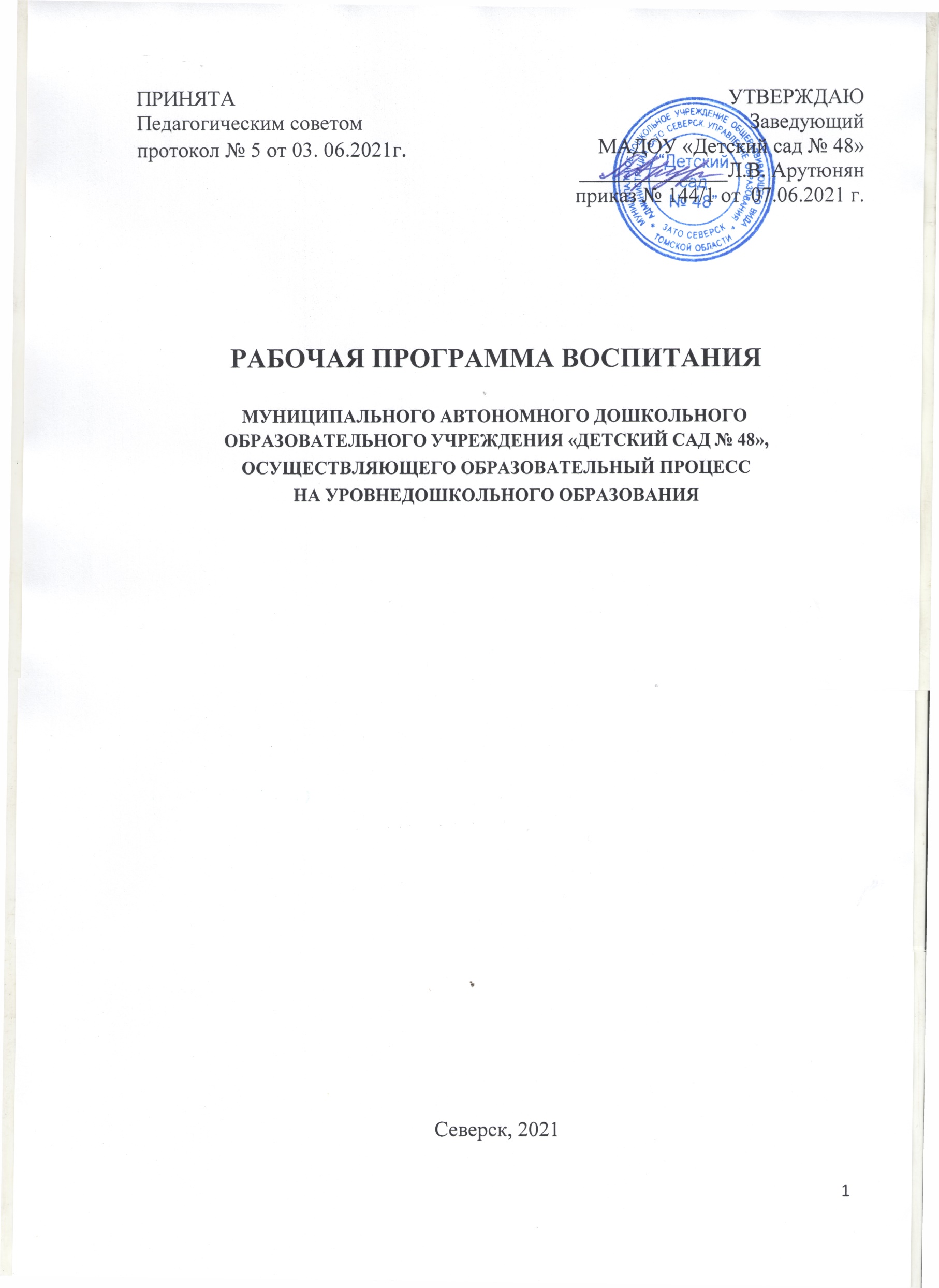 ОглавлениеПОЯСНИТЕЛЬНАЯ ЗАПИСКАПрограмма воспитания МАДОУ «Детский сад № 48» (далее-МАДОУ), осуществляющей образовательный процесс на уровне дошкольного образования (далее – программа), предусматривает обеспечение процесса разработки программы воспитания на основе требований Федерального закона № 304-ФЗ от 31.07.2020 «О внесении изменений в Федеральный закон «Об образовании в Российской Федерации» по вопросам воспитания обучающихся», с учетом Плана мероприятий по реализации в 2021-2025 годах Стратегии развития воспитания в Российской Федерации на период до 2025 года и преемственности целей, задач Примерной программы воспитания для общеобразовательных организаций, одобренной решением Федерального учебно-методического объединения по общему образованию.Работа по воспитанию, формированию и развитию личности дошкольников предполагает преемственность по отношению к достижению воспитательных целей начального общего образования.Рабочая образовательная программа воспитания в ДОУ строится на целеполагании, ожидаемых результатах, видах деятельности, условиях формировании воспитывающей, личностно развивающей среды, отражает интересы и запросы участников образовательных отношений в лице:ребенка, признавая приоритетную роль его личностного развития на основе возрастных и индивидуальных особенностей, интересов и запросов;родителей ребенка (законных представителей) и членов его семьи;государства и общества.Разработка рабочей образовательной программы воспитания и организация воспитательной работы в ДОУ спланированы с учетом целей и задач программ воспитания субъектов Российской Федерации.Основой разработки Примерной программы являются положения следующих документов:Конституция	Российской	Федерации	(принята	на	всенародном	голосовании 12 декабря 1993 г.) (с поправками);Указ Президента Российской Федерации от 21.07.2020 № 474 «О национальных целях развития Российской Федерации на период до 2030 года»;Федеральный Закон от	28.06.2014 №172-ФЗ	«О	стратегическом	планировании в Российской Федерации» (с изменениями и дополнениями на 31.07.2020);Федеральный Закон от 29.12.2012 №273-ФЗ «Об образовании в Российской Федерации» (с изменениями и дополнениями на 30.04.2021);Федеральный    закон    от     31.07.2020    № 304-ФЗ     «О     внесении     изменений в федеральный закон «Об образовании в Российской Федерации» по вопросам воспитания обучающихся»;Федеральный закон от 06.10.2003 № 131-ФЗ (ред. от 29.12.2020) «Об общих принципах организации местного самоуправления   в Российской Федерации» (с изменениями и дополнениями, вступившими в силу с 23.03.2021);1 Ст. 12 часть 91. Примерные основные общеобразовательные программы, примерные образовательные программы среднего профессионального образования … включают в себя примерную программувоспитания и примерный календарный план воспитательной работы…2 распоряжение Правительства Российской Федерации от 12.11.2020 № 2945-р3 протокол заседания УМО по общему образованию Минпросвещения России № 2/20 от 02.06.2020перечень поручений Президента Российской Федерации от 06.04.2018 № ПР-580, п.1а;перечень поручений Президента Российской Федерации от 29.12.2016 № ПР-2582, п.2б;распоряжение Правительства Российской Федерации от 29 мая 2015 г. №996-р об   утверждении   Стратегия   развития   воспитания   в   Российской   Федерации на период до 2025 года;распоряжение Правительства Российской Федерации от   12.11.2020 № 2945-р об утверждении Плана мероприятий по реализации в 2021 - 2025 годах Стратегии развития воспитания в Российской Федерации на период до 2025 года;распоряжение Правительства Российской   Федерации   от   13.02.2019 № 207-р об утверждении Стратегии пространственного развития Российской Федерации на период до 2025 года;приказ Министерства образования и науки Российской Федерации от 17 октября 2013 г. N 1155 г. Москва «Об утверждении федерального государственного образовательного стандарта дошкольного образования»;приказ Министерства просвещения Российской   Федерации   от 01.02.21   №37 об утверждении методик расчета показателей федеральных проектов национального проекта «Образование»;приказ Министерства    экономического     развития     Российской     Федерации от 24.01.2020 «Об утверждении методик расчета показателей федерального проекта«Кадры для цифровой экономики» национальной программы «Цифровая экономика Российской Федерации»;приказ Министерства    просвещения    Российской    Федерации    от    27.11.2018№ 247 «Об утверждении Типового положения об учебно-методических объединениях в системе общего образования»;приказ Министерства образования и науки Российской Федерации от 28.05.2014№ 594 «Об утверждении Порядка разработки примерных основных образовательных программ, проведения их экспертизы и ведения реестра примерных основных образовательных программ (с изменениями на 09.04.2015).Воспитание детей дошкольного   возраста   в   настоящее   время   ориентируется на гармоничное развитие личности, развитие жизнестойкости и адаптивности растущего человека в условиях глобальной неопределённости и стремительных изменений во всех сферах жизни и деятельности на основе формирования ядра базовых ценностей Российского общества и установок личности, ведущее значение среди которых имеет социальная солидарность, понимаемая не только как общность прошлого, но, прежде всего, и как общее будущее.В процессе разработки и реализации рабочей программы воспитания детей дошкольного возраста требуется знание и понимание современных факторов, оказывающих влияние на воспитание и личностное развитие ребенка; особенностей психологического развития ребенка в условиях всеобщей цифровизации; гибкость в вопросах оперативного внесения в программы изменений, предопределенных документами стратегического планирования Российской Федерации, развитием территорий и отраслей; готовность к взаимодействию, обратной связи и информационной открытости в отношении социальных партнеров ОО.Под воспитанием понимается «деятельность, направленная на развитие личности, создание условий для самоопределения и социализации обучающихся на основе социокультурных, духовно-нравственных ценностей и принятых в российском обществеправил и норм поведения в интересах человека, семьи, общества и государства, формирование   у   обучающихся   чувства   патриотизма,   гражданственности,   уважения к памяти защитников Отечества и подвигам Героев Отечества, закону и правопорядку, человеку труда и старшему поколению, взаимного уважения, бережного отношения к культурному наследию и традициям многонационального народа Российской Федерации, природе и окружающей среде»4.Программа основана на воплощении национального воспитательного идеала, который понимается как высшая цель образования, нравственное (идеальное) представление о человеке, на воспитание, обучение и развитие которого направлены усилия основных субъектов национальной жизни.Реализация программы основана на сетевом взаимодействии с разными субъектами воспитательно-образовательного пространства.При разработке рабочей программы воспитания учитываются ключевые идеи Концепции воспитания гражданина России в системе образования5:воспитание и развитие личности Гражданина России является общим делом;двойственная природа процесса социализации человека, многофакторность и сложность воспитания, развития личности и социально-профессионального самоопределения в сетевом мире;непрерывность и преемственность процесса воспитания и развития личности;направленность результатов воспитания и развития личности в будущее;воспитание человека в процессе деятельности;единство и целостность процесса воспитания и развития личности;центральная роль развития личности в процессе образования;контекстный характер процесса воспитания, единство ценностно-смыслового пространства воспитания и развития личности.Миссией воспитания и развития личности гражданина России выступает сплочение и консолидация нации, укрепление социальной солидарности, повышении доверия личности к жизни в России, согражданам, обществу, настоящему и будущему «малой Родины», Российской Федерации, на основе базовых ценностей Российскогогражданского общества и развитие у подрастающего поколения навыков позитивной социализации.Реализация основной образовательной программы воспитания направлена надостижение результатов воспитания и личностного развития детей дошкольного возраста, которые определены в соответствии с Конституцией Российской Федерации и нашли отражение в формировании личностных качеств гражданина, необходимых для сохранения и передачи ценностей следующим поколениям:безусловное уважение к жизни во всех ее проявлениях, признание ее наивысшей ценностью;осознание ценности здоровья, установка на активное здоровьесбережение человека;любовь к Отечеству, осознание себя гражданином России – продолжателем традиций предков, защитником Земли, на которой родился и вырос; осознание личной ответственности за Россию;признание ценности жизни и личности другого человека, его прав и свобод, признание за другим человеком права иметь свое мнение;4 п. 2) Ст.2 Федерального Закона от 31.07.2020 № 304-ФЗ «О внесении изменений в Федеральный закон«Об образовании в Российской Федерации» по вопросам воспитания обучающихся»готовность к рефлексии своих действий, высказываний и оценке их влиянияна других людей; внутренний запрет на физическое и психологическое воздействие на другого человека;субъектность, активная жизненная позиция;правовое самосознание, законопослушность; готовность в полной мере выполнять законы России; уважение к чужой собственности, месту постоянного проживания;осознание себя гражданином многонациональной России, частью народа, который создал культуру; интерес и уважение к культуре, русскому языкуи языкам предков;готовность заботиться о сохранении исторического и культурного наследия страны и развитии новых культурных направлений;принятие и сохранение традиционных семейных ценностей народов России;уважение к различным вероисповеданиям, религиям;забота о природе, окружающей среде; экологическое самосознание и мышление; осознание себя частью природы и зависимости своей жизни и здоровьяот экологии;забота о слабых членах общества, готовность деятельно участвовать в оказании помощи социально-незащищенным гражданам;осознание ценности образования; уважение к педагогу; готовность учиться на протяжении всей жизни; стремление к саморазвитиюи самосовершенствованию во всех сферах жизни;проектное мышление; командность; лидерство; готовность к продуктивному взаимодействию и сотрудничеству;интеллектуальная самостоятельность; критическое мышление; познавательная активность;творческая активность и готовность к творческому самовыражению;свобода выбора и самостоятельность в принятии решений; социальная активность и мобильность; активная гражданская позиция;уважение к труду, осознание его ценности для жизни и самореализации; трудовая и экономическая активность.С целью соблюдения единства терминологического и содержательного поля, согласования ценностных установок и методологических подходов в ходе разработки основной образовательной программы воспитания рекомендуется применять Методологический стандарт6.В Примерной программе используются следующие сокращения и определения:Раздел 1. Целевые ориентиры и планируемые результаты программы воспитания МАДОУ «Детский сад № 48», осуществляющей образовательный процесс на уровне дошкольного образованияЦель и задачи программы воспитанияЦелью разработки и реализации программы воспитания является формирование гармонично развитой высоконравственной личности, разделяющей российские традиционные духовные ценности, обладающей актуальными знаниями и умениями способной реализовать свой потенциал в условиях современного общества.Содержание воспитания,  в соответствии с Федеральным Законом от  29.12.2012№273-ФЗ «Об образовании в Российской Федерации», «…должно содействовать взаимопониманию и сотрудничеству между людьми, народами независимо от расовой, национальной, этнической, религиозной и социальной принадлежности, учитывать разнообразие мировоззренческих подходов, способствовать реализации права обучающихся на свободный выбор мнений и убеждений, обеспечивать развитие способностей каждого человека, формирование и развитие его личности в соответствии с принятыми в семье и обществе духовно-нравственными и социокультурными ценностями.В соответствии с этим цель воспитания в МАДОУ, осуществляющего образовательный процесс на уровне дошкольного образования – личностное развитие ребенка дошкольного возраста, проявляющееся:в усвоении им знаний основных норм, которые общество выработало на основе базовых ценностей современного общества (в усвоении ими социально значимых знаний);в   развитии   его   позитивных   отношений   к   этим   ценностям   (в   развитии их социально значимых отношений);в приобретении им соответствующего этим ценностям опыта поведения, применения сформированных знаний и отношений на практике (в приобретении опыта социально значимых дел).Главной   задачей    является создание    организационно-педагогических    условий в части воспитания, личностного развития и социализации детей дошкольного на основе базовых национальных ценностей (ценности семьи, гражданские ценности, нравственные ценности, ценности труда, ценности культуры, ценности истории, экологические ценности)Задачи воспитания формируются для каждого возрастного периода (от 0 до 3 лет, от 3 до 7 лет) на основе планируемых результатов достижения цели воспитания и реализуются в единстве с развивающими задачами, определенными действующими нормативными правовыми документами в сфере дошкольного образования. Задачи воспитания соответствуют основным векторам воспитательной работы.Методологические основы и принципы построения программы воспитанияПроцесс освоения ценностных ориентаций может быть представлен как расширяющееся жизненное пространство, в котором личность строит определенную траекторию своего движения, сообразуясь с ценностями самопознания, самооценки и саморазвития, а также исходя из того, что целью современного воспитания является формирование людей, способных строить новый социум и жить в нем.Методологической основой программы воспитания является «Портрета Гражданина России 2035 года». Программа строится на основе культурно-исторического подхода Л.С. Выготского и системно-деятельностного подхода.Методологическими ориентирами воспитания также выступают следующие идеи:-развитие субъектности и личности ребенка в деятельности;-личностно ориентированной педагогики сотрудничества;-развитие личности ребенка в контексте сохранения его индивидуальности;-духовно-нравственное, ценностное и смысловое содержания воспитания;-идея об онтологической (бытийной) детерминированности воспитания;-идея о личностном смысле и ценности воспитания, о сущности детства как сензитивном периоде воспитания;-теории	об	амплификации	(обогащении)	развития	ребёнка	средствами	разных«специфически детских видов деятельности».Программа воспитания построена на основе ценностного подхода, предполагающего присвоение   ребенком   дошкольного   возраста   базовых   ценностей и опирается на следующие принципы:Принцип гуманизма (гуманности). Каждый ребенок имеет право на признание его в обществе как личности, как человека, являющегося высшей̆ ценностью, уважение к его персоне, достоинству, защита его прав на свободу и развитие.Принцип субъектности   и   личностно-центрированного   подхода.   Развитие и воспитание личности ребенка как субъекта собственной жизнедеятельности.Принцип интеграции образовательного процесса. Комплексный и системный подходы к содержанию и организации образовательного процесса. В основе систематизации содержания работы лежит идея развития базиса личностной культуры, духовное развитие детей во всех сферах и видах деятельности.Принцип ценностного единства и совместности. Единство ценностей и смыслов воспитания, разделяемых всеми участниками образовательных отношений, содействие, сотворчество и сопереживание, взаимопонимание и взаимное уважение.Принцип возрастносообразности. Содержание и методы воспитательной работы должны соответствовать возрастным особенностям ребенка.Принцип индивидуально-дифференцированного подхода. Индивидуальный подход к детям с учетом возможностей, индивидуального темпа развития, интересов. Дифференцированный подход реализуется с учетом семейных, национальных традиций и т.п.Принцип	культуросообразности.	Воспитание	основывается	на	культуре и традициях России, включая культурные особенности региона.Принцип следования нравственному примеру. Пример как метод воспитания позволяет расширить нравственный опыт ребенка, побудить его к внутреннему диалогу,пробудить в нем нравственную рефлексию, обеспечить возможность выбора при построении собственной системы ценностных отношений, продемонстрировать ребенку реальную возможность следования идеалу в жизни.Принцип безопасной жизнедеятельности. Защищенность важных интересов личности от внутренних и внешних угроз, воспитание через призму безопасности и безопасного поведения.Принцип совместной деятельности ребенка и взрослого. Значимость совместной деятельности взрослого и ребенка на основе приобщения к культурным ценностям и их освоения.Принцип инклюзии. Все участники воспитательного процесса доброжелательно, конструктивно   и   эффективно   взаимодействуют   с   другими   людьми,   в   том   числе, с представителями различных культур, возрастов, людей с ОВЗ.Принцип уклада. Содержание воспитательной работы определяется укладом образовательной организации: среда, общность, деятельность и события.Воспитательная среда дошкольной образовательной организацииКонструирование воспитательной среды МАДОУ «Детский сад № 48»         строится на основе следующих элементов: социокультурный контекст, социокультурные ценности, уклад, воспитывающая среда, общность, деятельность и   событие. Каждая из этих категорий обеспечивает целостность содержания и имеет свое наполнение для решения задач воспитания и становления личности ребенка.Социокультурный контекст – это социальная и культурная среда, в которой человек растет и живет, а также включает влияние, которое среда оказывает на его идеи и поведение.Социокультурные ценности – это основные жизненные смыслы, определяющие отношение человека к окружающей действительности и детерменирующие основные модели социального поведения, которыми руководствуется человек в повседневной жизни и деятельности. Социокультурные ценности являются определяющей структурно- содержательной основой программы воспитания.Уклад – это система отношений в образовательной организации сложившаяся на основе нравственно-ценностных идеалов, традиций и характера организации различных воспитательных процессов. Уклад основан на социокультурном контексте; определяет смысл, стиль и характер взаимоотношений в ОО. Уклад всегда основывается на человеческой культуре, поэтому объединяет в себе устоявшийся порядок жизни, общественный договор, нормы и правила, традиции, психологический климат (атмосферу), безопасность и систему ценностей дошкольного воспитания.Воспитывающая среда – это совокупность окружающих ребенка социально- ценностных обстоятельств, влияющих на его личностное развитие и содействующих его включению в современную культуру.Воспитывающая среда определяется, с одной стороны, целями и задачами воспитания, с другой – культурными ценностями, образцами и практиками. В этом контексте,    основными     характеристиками     среды     являются     ее     насыщенность и структурированность. Воспитывающая среда строится по трем линиям:«от взрослого», который создает предметно-пространственную среду, насыщая ее ценностями и смыслами;«от совместности ребенка и взрослого»: воспитывающая среда, направленная на взаимодействие ребенка и взрослого, раскрывающего смыслы и ценности воспитания;«от ребенка»: воспитывающая среда, в которой ребенок самостоятельно творит, живет и получает опыт позитивных достижений, осваивая ценности и смыслы, заложенные взрослым.Цели и задачи воспитания реализуются во всех видах деятельности дошкольника, обозначенных в ФГОС ДО. Все виды детской деятельности опосредованы разными типами активностей:предметно-целевая (виды деятельности, организуемые взрослым, в которых он открывает ребенку смысл и ценность человеческой деятельности, способы ее реализации совместно с родителями, воспитателями, сверстниками);культурные практики (активная, самостоятельная апробация каждым ребенком инструментального   и   ценностного   содержаний,   полученных   от   взрослого и способов их реализации в различных видах деятельности через личный опыт);свободная инициативная деятельность ребенка (его спонтанная самостоятельная активность, в рамках которой он реализует свои базовые устремления: любознательность, общительность, опыт деятельности на основе усвоенных ценностей).Общность – это качественная характеристика любого объединения людей, определяющая степень их единства и совместности, для которой характерно содействие друг другу, сотворчество и сопереживание, взаимопонимание и взаимное уважение, наличие общих симпатий, ценностей и смыслов.Понятие общность основывается на социальной ситуации развития ребенка, которая представляет собой исходный момент для всех динамических изменений, происходящих в   развитии   в   течение   данного   периода.   Она   определяет   целиком и полностью те формы и тот путь, следуя по которому, ребенок приобретает новые и новые свойства своей личности, черпая их из среды, как из основного источника своего развития, тот путь, по которому социальное становится индивидуальным.Процесс воспитания детей дошкольного возраста связан с деятельностью разных видов общностей (детских, детско-взрослых, профессионально-родительских, профессиональных).Воспитательное событие – это единица воспитания, в которой активность взрослого приводит к накоплению ребенком собственного опыта переживания базовых ценностей.Событием может быть не только организованное мероприятие, но и любойрежимный момент, традиции утренней встречи детей, индивидуальная беседа, общие дела и совместно реализуемые проекты, и прочее.Общие требования к личностным результатам выпускников МАДОУ «Детский сад № 48», осуществляющей образовательный процесс на уровне ДОПланируемые результаты воспитания носят отсроченный характер, но деятельность воспитателя нацелена на перспективу развития и становления личности ребенка. Поэтому результаты достижения цели воспитания представлены в виде двух сводных портретов – выпускника МАДОУ и гражданина России, окончившего обучение в образовательной организации. Этот образ гражданина зарождается именно в дошкольном детстве, и, если какие-либо линии развития не будут заложены в детстве, это может отрицательно сказаться на гармоничном развитии человека в будущем.Таблица 1Портрет выпускника МАДОУ «Детский сад № 48», осуществляющего образовательный процесс на уровне ДОПланируемые результаты воспитания детей в раннем возрасте (к 3 годам)Для достижения личностных результатов выпускника МАДОУ (см. таблица 1).К окончанию раннего возраста (достижение 3 лет) у ребенка должны быть сформированы следующие качества:Таблица 2Преемственность в результатах освоения программы воспитания на уровнях дошкольного образования и начального общего образованияТаблица 3Раздел	2.	Содержание	программы	воспитания	МАДОУ «Детский сад № 48», осуществляющей образовательный процесс на уровне дошкольного образованияСодержание программы воспитания на основе формирования духовно- нравственных ценностей в дошкольном образованииСодержание Программы реализуется в ходе освоения детьми дошкольного возраста всех образовательных областей, обозначенных в ФГОС ДО, одной из задач которого является объединение обучения и воспитания в целостный образовательный процесс на основе духовно-нравственных и социокультурных ценностей и принятых в обществе правил и норм поведения в интересах человека, семьи, общества:Социально-коммуникативное развитие;Познавательное развитие;Речевое развитие;Художественно-эстетическое развитие;Физическое развитие.Таблица 4Планируемые результаты воспитания в соответствии с образовательными областями77 Приказ Министерства образования и науки Российской Федерации (Минобрнауки России) от 17 октября 2013 г. N 1155 г. Москва «Об утверждении федерального государственного образовательного стандарта дошкольного образованияС целью согласования требований ФГОС ДО с концепцией программы воспитания, построенной на идее развития базовых направлений воспитания духовно-нравственных ценностей на уровне дошкольного образования, предлагается осуществление содержания воспитательного процесса в рамках нескольких взаимосвязанных модулей.Таблица 5Модули программы воспитания МАДОУ «Детский сад № 48», осуществляющего образовательный процесс на уровне дошкольного образованияОсобенности реализации воспитательного процесса в МАДОУ «Детский сад № 48», осуществляющей образовательный процесс на уровне дошкольного образованияВ соответствии с Федеральным Законом от 29.12.2012 №273-ФЗ «Об образовании в Российской Федерации» дошкольное образование направлено на формирование общей культуры, развитие физических, интеллектуальных, нравственных, эстетическихи личностных качеств, формирование предпосылок учебной деятельности, сохранение и укрепление здоровья детей дошкольного возраста.Воспитание осуществляется на основе интериоризации (способности оперировать образами предметов, которые в данный момент отсутствуют в поле зрения) ценностей и смыслов, путем их усвоения, а также путем проявления инициативы детей, связанной с реализацией этих ценностей.Основой организации воспитательного процесса в дошкольном возрасте и его психологического обеспечения являются представления об особенностях конкретного возраста и тех психологических механизмах, которые лежат в основе формирования личности на разных возрастных этапах дошкольного детства. Результаты достижения по целевым ориентирам программы воспитания не подлежат непосредственной оценке, в том числе в виде педагогической диагностики, и не являются основанием для их формального сравнения с реальными достижениями детей.Они являются основой для самодиагностики педагогической деятельности в ОО.Муниципальное автономное дошкольное образовательное учреждение «Детский сад№ 48» расположен в трех  различных районах г. Северска, Томской области и           включает в себя  27 общеразвивающих групп детей. Положительное влияние на организацию воспитательного процесса в МАДОУ оказывает историческое и культурное окружение учреждения. Оригинальной воспитательной находкой педагогического коллектива является работа над гражданско - патриотическим проектом «Познай свой край» в реальном и дистанционном формате сопровождения ОП ДОУ.Основной целью педагогической работы МАДОУ является формирование гражданской позиции дошкольников, общей культуры личности детей, в том числе ценностей здорового образа жизни, развития  социальных, эстетических, интеллектуальных, физических качеств, инициативности, самостоятельности и ответственности ребенка, формирования предпосылок учебной деятельности.Ведущей в воспитательном процессе является игровая деятельность. Игра широко используется как самостоятельная форма работы с детьми и как эффективное средство и метод развития, воспитания и обучения в других организационных формах. Приоритет отдается творческим играм (сюжетно-ролевые, строительно-конструктивные, игры-драматизации и инсценировки, игры с элементами труда и художественно деятельности) и играм с правилами (дидактические, интеллектуальные, подвижные, хороводные т.п.) Отдельное внимание уделяется самостоятельной деятельности воспитанников. Ее содержание и уровень зависят от возраста и опыта детей, запаса знаний, умений и навыков, уровня развития творческого воображения, самостоятельности, инициативы, организаторских способностей, а также от имеющейся материальной базы и качествапедагогического руководства. Организованное проведение этой формы работы обеспечивается как непосредственным, так и опосредованным руководством со стороны воспитателя.Индивидуальная работа с детьми всех возрастов проводится в свободные часы (во время утреннего приема, прогулок и т.п.) в помещениях и на свежем воздухе. Она организуется с целью активизации пассивных воспитанников, организациидополнительных занятий с отдельными детьми, которые нуждаются в дополнительномвнимании и контроле, например, часто болеющими, хуже усваивающими учебный материал при фронтальной работе и т.д.В реализации воспитательного потенциала образовательной деятельности педагогам важно ориентироваться на целевые приоритеты, связанные с возрастными особенностями их воспитанников:установление доверительных отношений между педагогом и воспитанниками, способствующих позитивному восприятию детьми требований и просьб педагога, привлечению их внимания к обсуждаемой на занятии информации, активизации их познавательной деятельности;побуждение дошкольников соблюдать в детском саду общепринятые нормы поведения, правила общения со старшими (педагогами) и сверстниками (дошкольниками), принципы дисциплины и самоорганизации;привлечение внимания дошкольников к лексической теме, организация их работы с получаемой на занятии социально значимой информацией - инициирование ееобсуждения, высказывания детьми своего мнения по ее поводу, выработки своего к ней отношения;использование воспитательных возможностей содержания обучения черездемонстрацию детям примеров ответственного, гражданского поведения, проявления человеколюбия и добросердечности, через подбор соответствующих текстов для чтения, проблемных ситуаций для обсуждения с воспитанниками;применение на занятии интерактивных форм работы с детьми:-	интеллектуальных игр, стимулирующих познавательную мотивацию дошкольников (+ развивающие задания на интерактивной доске);-	дидактического театра, где полученные на занятии знания обыгрываются в театральных постановках;-	дискуссий, которые дают дошкольникам возможность приобрести опыт ведения конструктивного диалога;-	групповой работы или работы в парах, которые учат дошкольников командной работе и взаимодействию с другими детьми;включение в занятия игровых ситуаций, которые помогают поддержать мотивацию детей к получению знаний, налаживанию позитивных межличностных отношений в группе, помогают установлению доброжелательной атмосферы во времяжизнедеятельности в МАДОУ;организация шефства над другими детьми, дающего дошкольникам социально значимый опыт сотрудничества и взаимной помощи;инициирование и поддержка исследовательской деятельности дошкольников в рамках реализации ими индивидуальных и групповых исследовательских проектов.Целевые ориентиры следует рассматривать как возрастные характеристики возможных достижений ребенка, которые коррелируют (одна величина, изменяясь, меняет другую величину) с портретом выпускника образовательной организации, осуществляющей образовательный процесс на уровне дошкольного образования и с базовыми духовно- нравственными ценностями. Целевые ориентиры являются основными направляющими векторами для программы воспитания.Воспитательный процесс в МАДОУ организуется в развивающей предметно- пространственной среде, которая образуется совокупностью природных, предметных, социальных условий и пространством собственного «Я» ребенка. Среда обогащается за счет не только количественного накопления, но и через улучшение качественных параметров: эстетичности, гигиеничности, комфортности, функциональной надежности и безопасности, открытости изменениям и динамичности, соответствия возрастным и половым особенностям детей, проблемной насыщенности и т.п. Воспитатели заботятся о том, чтобы дети свободно ориентировались в созданной среде, имели свободный доступко всем ее составляющим, умели самостоятельно действовать в ней, придерживаясь норм и правил пребывания в различных помещениях и пользования материалами,оборудованием. Окружающая ребенка РППС МАДОУ, при условии ее грамотной организации, обогащает внутренний мир дошкольника, способствует формированию у него чувства вкуса и стиля, создает атмосферу психологического комфорта, поднимает настроение, предупреждает стрессовые ситуации, способствует позитивному восприятию ребенком детского сада. Воспитывающее влияние на ребенка осуществляется через такие формы работы с РППС МАДОУ как:-оформление интерьера дошкольных помещений (групп, спален, коридоров, залов, лестничных пролетов и т.п.) и их периодическая переориентация;размещение на стенах МАДОУ регулярно сменяемых экспозиций;озеленение территории учреждения, разбивка клумб, посадка деревьев, оборудование             спортивных и игровых площадок, доступных и приспособленных для дошкольников разных возрастных категорий, разделяющих свободное пространство МАДОУ на зоны активного и тихого отдыха;регулярная организация и проведение конкурсов, творческих проектов поблагоустройству различных участков территории учреждения (например, высадке культурных растений);акцентирование внимания дошкольников посредством элементов РППС (стенды, плакаты, инсталляции) на важных для воспитания ценностях детского сада, его традициях, правилах.Приоритетным   в   воспитательном   процессе	МАДОУ является                нравственно- патриотическое и физическое воспитание и развитие дошкольников.Нравственно-этическое воспитание - это усвоение детьми норм и ценностей, принятых в обществе, воспитание моральных и нравственных качеств ребенка,формирование умения правильно оценивать свои поступки и поступки сверстников. Повседневный опыт общения с окружающими служит источником как положительных, так и отрицательных примеров поведения. Воспитательно-образовательная работа по патриотическому воспитанию направлена на формирование у детей образа героя, защитника своего государства; на привитие любви к Отечеству, родному краю, родному городу, своему детскому саду, своей семье; на воспитание чувства гордости за историю становления страны и потребности защищать Родину.Успех этих направлений зависит от правильной организации режима дня, двигательного, санитарно-гигиенического режимов, всех форм работы с детьми и других факторов. Двигательный режим в течение дня, недели, определяется комплексно, в соответствии с возрастом детей. Ориентировочная продолжительность ежедневной двигательной активности малышей устанавливается в следующих пределах: младший дошкольный возраст – до 3–4 часов, старший дошкольный возраст – до 4–5 часов. Оптимизация двигательного режима обеспечивается путем проведения различных подвижных, спортивных игр, упражнений, занятий физкультурой, самостоятельной двигательной деятельности.Значительное внимание в воспитании детей уделяется труду, как части нравственного становления. Воспитательная деятельность направлена на формирование эмоциональной готовности к труду, элементарных умений и навыков в различных видах труда, интереса к миру труда взрослых людей. Важным аспектом является индивидуальный и дифференцированный подходы к детской личности (учет интересов, предпочтений, способностей, усвоенных умений, личностных симпатий при постановке трудовых заданий, объединении детей в рабочие подгруппы и т.д.) и моральная мотивация детского труда.Экологическое воспитание в детском саду подразумевает воспитание осознанно- правильного отношения к явлениям, к объектам живой и неживой природы. Такое отношение к природе формируется у ребенка в ходе систематических занятий сиспользованием различных методов и приемов, а также современных педагогических технологий, таких как технология проектной деятельности, технология проблемного обучения, квест-технология, ИКТ.Процесс ознакомления детей с социальной действительностью сложен, противоречив и носит комплексный характер: задачи развития интеллекта, чувств, нравственных основ личности, решаются во взаимосвязи, и отделить одни от других невозможно. Однако, сама по себе социальная действительность не является средством воспитания детей. Таковым она становится в том случае, когда субъекты, объекты, факты, события, с которыми встречается ребенок, доступны, понятны, личностно значимы длянего. Поэтому важной педагогической задачей является анализ и отбор того содержания из социального окружения, которое несет в себе развивающий потенциал и может стать средством приобщения ребенка к социальному миру.В перечне особенностей организации воспитательного процесса в МАДОУ «Детский сад № 48», осуществляющей образовательный процесс на уровне дошкольного образования, выступающих в качестве факторов, признаков, характеристик,определяющих содержание основной образовательной программы воспитания, отображаются:региональные и территориальные особенности социокультурного окружения МАДОУ;воспитательно значимые проекты и программы, в которых уже участвует МАДОУ, дифференцируемые по признакам: федеральные, региональные, территориальные, отраслевые, кластерные и т.д.;воспитательно значимые проекты и программы, в которых МАДОУ намерено принять участие, дифференцируемые по тем же признакам;ключевые элементы уклада МАДОУ в соответствие со сложившейся моделью воспитательно значимой деятельности, накопленного опыта, достижений, следования традиции, ее уклада жизни;наличие оригинальных, опережающих, перспективных технологий воспитательно значимой деятельности, потенциальных «точек роста»;существенные отличия МАДОУ от других образовательных организаций по признаку проблемных зон, дефицитов, барьеров, которые преодолеваются благодаря решениям, отсутствующим или недостаточно выраженным в массовой практике;общие характеристики содержания и форм воспитания в общей структуре воспитательной работы в МАДОУ;особенности воспитательно значимого взаимодействия с социальными партнерами МАДОУ;наличие достижения выраженных эффектов воспитательной работы;степень включенности в процессы сопоставительного анализа по результатам воспитательно значимых конкурсов лучших практик, мониторингов и т.д.;особенности МАДОУ, связанные с работой с детьми с ограниченными возможностями здоровья, в том числе с инвалидностью.Особенности	взаимодействия	педагогического	коллектива	с	семьями воспитанников в процессе реализации программы воспитанияС учетом особенностей социокультурной сферы современного детства в образовательной программе МАДОУ отражается сотрудничество учреждения с семьями дошкольников, а также со всеми субъектами образовательных отношений. Только при подобном подходе возможно воспитать гражданина и патриота, раскрыть способности и таланты детей, готовить их к жизни в высокотехнологичном, конкурентном обществе.Для детского сада важно интегрировать семейное и общественное дошкольное воспитание, сохранить приоритет семейного воспитания, активнее привлекать семьи к участию в учебно-воспитательном процессе. С этой целью проводятся родительскиесобрания, консультации, беседы и дискуссии, круглые столы, викторины, дни открытых дверей, просмотры родителями отдельных форм работы с детьми, занятия по дополнительному образованию. Педагоги применяют средства наглядной пропаганды (информационные бюллетени, флаеры, родительские уголки, тематические стенды, фотовыставки и др.), используют интерактивные курсы сопровождения образовательной программы, публикуют информацию в групповых блогах и на сайте МАДОУ, привлекают родителей к участию в проведении праздников, развлечений, экскурсий, групповых дискуссий, мастер-классов. В рамках взаимодействия с семьёй в МАДОУ, одной из эффективных форм поддержки являются консультационные встречи со специалистами. В ходе встреч обсуждаются вопросы, касающиеся различных сторон воспитания и развития детей. Периодичность встреч и тематика определяется запросом родителей. Для получения дополнительной информации о характере и причинах возникновения той или иной проблемы, возможных путях и способах ее решения проводятся микроисследования в сообществе детей и родителей (экспресс-методики, анкеты, тесты, опросники).Основные социальные институты, взаимодействующие с МАДОУ: школа и детские сады образовательных округов, филиал ЦГБ «Родник», филиал ДГБ,  музеи города, детские театры. Разработан план взаимодействия МАДОУ с различными учреждениями с учетом доступности, соответствия возрастным возможностям детей и эмоциональной насыщенности.В целях реализации социокультурного потенциала региона для построения социальной ситуации развития ребенка, работа с родителями/законными представителями детей дошкольного возраста строится на принципах ценностного единстваи сотрудничества всех субъектов социокультурного окружения МАДОУ.Ценности ценностного единства и готовность к сотрудничеству всех участников образовательных отношений составляет основу уклада МАДОУ, в котором строится воспитательная работа.Виды и формы деятельности, которые используются в деятельности МАДОУ.Групповые формы работы:Родительский комитет, участвующий в решении вопросов воспитания и социализации детей.Родительские собрания, посвященные обсуждению актуальных и острых проблем воспитания детей дошкольного возраста.Взаимодействие в социальных сетях: родительские форумы на интернет-сайте ДОУ, посвященные обсуждению интересующих родителей вопросов воспитания; виртуальные консультации психологов и педагогов.Индивидуальные формы работы:Работа специалистов по запросу родителей для решения проблемных ситуаций, связанных с воспитанием ребенка дошкольного возраста.Участие родителей в педагогических консилиумах, собираемых в случае возникновения острых проблем, связанных с воспитанием ребенка.Участие родителей (законных представителей) и других членов семьи дошкольника в реализации проектов и мероприятий воспитательной направленности.Индивидуальное    консультирование    родителей    (законных    представителей) c целью   координации   воспитательных   усилий   педагогического   коллектива и семьи.Раздел 3. Организационные условия реализации программы воспитанияОбщие требования к условиям реализации программы воспитания МАДОУ «Детский сад № 48», осуществляющим образовательный процесс на уровне дошкольного образованияПрограмма воспитания МАДОУ обеспечивает формирование социокультурного воспитательного пространства при соблюдении условий ее реализации, включающих:создание уклада МАДОУ, отражающего сформированность в нем готовности всех участников образовательного процесса руководствоваться едиными принципамии регулярно воспроизводить наиболее ценные для детского сада воспитательно значимые виды совместной деятельности. Уклад МАДОУ направлен на сохранение преемственности принципов воспитания с уровня дошкольного образования на уровень начального общего образования;обеспечение воспитывающей личностно развивающей предметно- пространственной среды;оказание психолого-педагогической помощи, консультирование и поддержка родителей (законных представителей) по вопросам воспитания;современный уровень материально-технического обеспечения Программы, обеспеченности методическими материалами и средствами обучения и воспитания;наличие профессиональных кадров и готовность педагогического коллектива к достижению целевых ориентиров Программы воспитания;учет индивидуальных и групповых особенностей детей дошкольного возраста, в интересах которых реализуется Программа воспитания (возрастных, физических, психологических, национальных и пр.).Воспитательный процесс в МАДОУ строится на следующих принципах:неукоснительное соблюдение законности и прав семьи ребенка, соблюдения конфиденциальности информации о ребенке и его семье, приоритета безопасности ребенка;создание психологически комфортной среды для каждого ребенка и взрослого, без которой невозможно конструктивное взаимодействие детей, их семей, и педагогических работников;системность и целенаправленность воспитания как условия его эффективности.Психолого-педагогическое и социально-педагогическое обеспечениеНа уровне локальных актов МАДОУ в случае необходимости предусмотрено психолого-педагогическое и социально-педагогическое сопровождение воспитательной работы, в том числе, профилактика раннего выявления семей «группы риска».Подробная информация о содержании психолого-педагогического и социально-педагогического обеспечения размещена на сайте МАДОУ в разделе http://ds48.seversk.ru/obrazovanie.htmКадровое обеспечение воспитательного процессаБезусловно, процесс воспитания - процесс комплексный. Комплексность в данном контексте означает единство целей, задач, содержания, форм и методов воспитательного процесса, подчиненное идее целостности формирования личности. Формирование личностных качеств происходит не поочередно, а одновременно, в комплексе, поэтому и педагогическое воздействие должно иметь комплексный характер. Это не исключает, что в какой-то момент приходится уделять большее внимание тем качествам, которые по уровню сформированности не соответствуют развитию других качеств. Комплексный характер воспитательного процесса требует соблюдения целого ряда важных педагогических требований, тщательной организации взаимодействия между воспитателями и воспитанниками. Воспитательному процессу присущи значительная вариативность и неопределенность результатов. В одних и тех же условиях последние могут существенно отличаться. Это обусловлено действиями названных выше субъективных факторов: большими индивидуальными различиями воспитанников, их социальным опытом, отношением к воспитанию. Уровень профессиональной подготовленности воспитателей, их мастерство, умение руководить процессом также оказывают большое влияние на его ход и результаты. Процесс воспитания имеет двусторонний характер. Его течение необычно тем, что идет в двух направлениях: от воспитателя к воспитаннику и от воспитанника к воспитателю. Управление процессом строится главным образом на обратных связях, т. е. на той информации, которая поступает от воспитанников. Чем больше ее в распоряжении воспитателя, тем целесообразнее воспитательное воздействие.Содержание деятельности педагога на этапе осуществления педагогического процесса может быть представлено взаимосвязанной системой таких педагогических действий, как:постановка перед воспитанниками целей и разъяснение задач деятельности;создание условий для принятия задач деятельности коллективом и отдельными воспитанниками;применение отобранных методов, средств и приемов осуществления педагогического процесса;обеспечение взаимодействия субъектов педагогического процесса и создание условий для его эффективного протекания;использование необходимых приемов стимулирования активности обучающихся;установление обратной связи и своевременная корректировка хода педагогического процесса.Воспитательная деятельность педагога проявляется, прежде всего, в ее целях. Она не имеет конкретного предметного результата, который можно было бы воспринимать спомощью органов чувств, поскольку направлена на обеспечение эффективности других видов деятельности (учебной, трудовой). Содержание, формы и методы воспитательной деятельности педагога всегда подчинены тому или иному виду деятельности детей. О ее эффективности можно судить и по таким критериям, как уровень развития коллектива, обученность и воспитанность обучающихся, характер сложившихся взаимоотношений, сплоченность группы дошкольников. Однако основной продукт воспитательнойдеятельности всегда носит психологический характер. Деятельность педагога-психолога, как и любая другая, строится на основе переработки поступающей информации.Важнейшей является психологическая информация о свойствах и состояниях коллектива и его отдельных членов. Отсюда воспитательная деятельность представляет собой различные методы, средства и приемы психологического и педагогического воздействия и взаимодействия. Основным признаком эффективного педагогического взаимодействияявляется взаимосвязь всех педагогов ДОУ направленная на развитие личности ребенка, социального становления, гармонизацию взаимоотношений детей с окружающим социумом, природой, самим собой.При организации воспитательных отношений необходимо использовать потенциал основных и дополнительных образовательных программ и включать обучающихся в разнообразную, соответствующую их возрастным индивидуальным особенностям,деятельность, направленную на:формирование у детей гражданственности и патриотизма;опыта взаимодействия со сверстниками и взрослыми в соответствии с общепринятыми нравственными нормами;приобщение к системе культурных ценностей;готовности к осознанному выбору профессии;экологической культуры, предполагающей ценностное отношение к природе, людям, собственному здоровью;эстетическое отношение к окружающему миру;потребности самовыражения в творческой деятельности, организационной культуры, активной жизненной позиции.Воспитательная деятельность педагога включает в себя реализацию комплекса организационных и психолого-педагогических задач, решаемых педагогом с целью обеспечения оптимального развития личности ребенка.Методическая детализация реализации воспитательной деятельности педагога осуществляется в процессе ее проектирования и организации.Таблица 6Кадровое обеспечение воспитательно- образовательного процесса представлено на сайте МАДОУ  по ссылке http://ds48.seversk.ru/rukovodstvo.htmНормативно-методическое обеспечение реализации программы     Содержание нормативно-правового обеспечения как вида ресурсного обеспечения              реализации программы воспитания в МАДОУ включает:- Федеральный закон от 31 июля 2020 г. № 304-ФЗ “О внесении изменений вФедеральный закон «Об образовании в Российской Федерации» по вопросам воспитания обучающихся”.- Федеральный государственный образовательный стандарт дошкольного образования, приказ Минобрнауки №1155 от 17.10.2013г, (ФГОС ДО).Основные локальные акты:Основная общеобразовательная программа дошкольного образования МАДОУ «Детский сад № 48».План работы на учебный год.Календарный учебный график.Рабочая программа воспитания в ДОУ.Рабочие программы воспитания педагогов групп, как часть основной образовательной программы (далее – ООП ДО).Должностные инструкции специалистов, отвечающих за организацию воспитательной деятельности в ДОУ.Документы, регламентирующие воспитательную деятельность в МАДОУ (штатное           расписание, обеспечивающее кадровый состав, реализующий воспитательную деятельность в ДОУ)Подробное описание приведено на сайте МАДОУ «Детский сад № 48» в разделах: «Документы» http://ds48.seversk.ru/documenti.htm, «Образование» http://ds48.seversk.ru/obrazovanie.htmИнформационное обеспечение реализации программыУчет регионального (территориального) контекста воспитательной работыв МАДОУ, организация коммуникативного пространства по ее планированию с позиций кластерного, отраслевого, территориального и муниципального развития позволяет отобрать и содержательно наполнить ее структуру. Информационное обеспечение реализации программы воспитания обеспечивает эффективность взаимодействия с родителями воспитанников: оперативность ознакомления их с ожидаемыми результатами, представление в открытом доступе, ситуативная коррекция в течение года, организация внесения предложений, касающихся конкретных активностей, в рамках которых можно получить требуемый опыт и которые востребованы участниками образовательного процесса.Качество работы детского сада всегда оценивается главными экспертами - РОДИТЕЛЯМИ воспитанников. Их удовлетворённость образовательным процессом - лучшая оценка деятельности педагогического коллектива. Но чтобы заслужить доверие таких разных семей необходимо, чтобы они стали соратниками и единомышленниками, равноправными участниками жизни детского сада.В общении с родителями активно используются дистанционные образовательные технологии. Информационная оперативность и доступность общения обеспечивается в режиме общения групп, созданных в социальных сетях, электронной перепиской.О том, как, в каких формах совместной работы объединяются педагоги и родители расскажут новости из нашей жизни, о которых всегда можно узнать:разделы сайта МАДОУ, на которых представлена работа по консультативной и методической помощи семьям.-	Психолого-педагогическое консультирование.-	Методическая копилка (методические рекомендации педагогов МАДОУ).-	Консультации специалистов (психолога, логопеда,  музыкального руководителя).	Ссылки на информационно-образовательные ресурсы на сайте МАДОУ: http://ds48.seversk.ru/ Использование дистанционных технологий для расширения возможности эффективного взаимодействия с семьями воспитанников и оказания им помощи в вопросах развития и воспитания детей3.6 Материально-техническое обеспечение реализации программыМатериально-техническое обеспечение и оснащенность МАДОУ предназначены для  обеспечения эффективного наполнения воспитательного процесса. Сегодня качество дошкольного образования – приоритетное направление образовательной политики государства.Федеральный образовательный стандарт, вступивший в силу в 2014 году, регламентирует условия реализации образовательной программы и обеспечивает социальное развитие каждого ребенка в различных сферах. В нем также отражены вопросы морального и нравственного благополучия ребенка. С каждым годом в перечень требований к оснащению ДОУ вносятся поправки и изменения, регулярно обновляется и содержание материально-технического оснащения. Однако база этих требований остается постоянной и содержит:санитарно-эпидемиологические правила и нормативы;требования пожарной безопасности;перечень средств воспитания и обучения в зависимости от возраста и особенностей развития детей;рекомендации по оснащенности помещений и различных зон детского сада;требования к методическому обеспечению, а также к оборудованию дошкольного учреждения.Цель этих требований – оптимизировать процесс воспитания и обучения. Они направлены на:обеспечение безопасных условий для воспитанников;стимулирование творческого развития;обеспечение индивидуального подхода в воспитании каждого ребенка с целью вывить таланты ребенка.Воспитательные процессы направлены на подготовку к школе и реализуются с соблюдением прав ребенка и персонала.Виды деятельности (игра, общение, познавательная деятельность), через которые реализуются задачи образовательной программы, зависят от возраста детей и их индивидуальных особенностейИнформация о материально-техническом обеспечении реализации программы представлена на сайте МАДОУ: http://ds48.seversk.ru/mtobespech.htmНаполнение предметно-развивающей среды соответствует стандартам и отвечает всем требованиям безопасности. Материально-техническая база МАДОУ – это важное звено в цепи обеспечения высокого качества образования. Каждая из составляющих ее частей оказывает непосредственное влияние на развитие ребенка.Если оснащение детского сада соответствует требованиям ФГОС, процесс воспитания будет максимально продуктивным и эффективным.таблица 7Особые требования к условиям, обеспечивающим достижение планируемых личностных результатов в работе с особыми категориями детей(при наличии)В дошкольном возрасте воспитание, образование и развитие - это единый процесс.Инклюзия (дословно – «включение») – это готовность образовательной системы принять любого ребенка независимо от его индивидуальных особенностей (психофизиологических, социальных, психологических, этнокультурных, национальных, религиозных и др.) и обеспечить ему оптимальную социальную ситуацию развития.Инклюзия является ценностной основой уклада ДОО и основанием для проектирования воспитывающих сред, деятельностей и событий.На уровне уклада ДОО инклюзивное образование – это идеальная нормадля воспитания, реализующая такие социокультурные ценности, как забота, принятие, взаимоуважение, взаимопомощь, совместность, сопричастность, социальная ответственность. Эти ценности должны разделяться всеми участниками образовательных отношений в МАДОУ.На уровне воспитывающих сред:предметно-пространственная	развивающая	среда	строится	как	максимально доступная для детей с ОВЗ;событийная воспитывающая среда МАДОУ обеспечивает возможность включения каждого ребенка в различные формы жизни детского сообщества;рукотворная воспитывающая среда обеспечивает возможность демонстрации уникальности достижений каждого ребенка.На уровне общности: формируются условия освоения социальных ролей, ответственности и самостоятельности, сопричастности к реализации целей и смыслов сообщества, приобретается опыт развития отношений между детьми, родителями, воспитателями. Детская и детско-взрослая общность в инклюзивном образовании развивается на принципах заботы, взаимоуважения и сотрудничества в совместнойдеятельности.На уровне деятельностей: педагогическое проектирование совместнойдеятельности в разновозрастных группах, в малых группах детей, в детско-родительских группах обеспечивает условия освоения доступных навыков, формирует опыт работыв команде, развивает активность и ответственность каждого ребенка в социальной ситуации его развития.На уровне событий: проектирование педагогами ритмов жизни, праздникови общих дел с учетом специфики социальной и культурной ситуации развития каждого ребенка обеспечивает возможность участия каждого в жизни и событиях группы,формирует личностный опыт, развивает самооценку и уверенность ребенка в своих силах. Событийная организация должна обеспечить переживание ребенком опыта самостоятельности, счастья и свободы в коллективе детей и взрослых.Основными принципами реализации программы воспитания в дошкольных образовательных организациях, реализующих инклюзивное образование, являются:принцип полноценного проживания ребенком всех этапов детства (младенческого, раннего и дошкольного возраста), обогащение (амплификация) детского развития;принцип построения воспитательной деятельности с учетом индивидуальных особенностей каждого ребенка, при котором сам ребенок становится активным субъектом воспитания;принцип содействия и сотрудничества детей и взрослых, признания ребенка полноценным участником (субъектом) образовательных отношений;принцип формирования и поддержки инициативы детей в различных видах детской деятельности;принцип   активного   привлечения   ближайшего   социального   окружения к воспитанию ребенка.Задачами воспитания детей с ОВЗ в условиях дошкольной образовательной организации являются:формирование общей культуры личности детей, развитие их социальных, нравственных, эстетических, интеллектуальных, физических качеств, инициативности, самостоятельности и ответственности ребенка;формирование доброжелательного отношения к детям с ОВЗ и их семьям со стороны всех участников образовательных отношений;обеспечение психолого-педагогической поддержки семье ребенкас особенностями в развитии и содействие повышению уровня педагогической компетентности родителей;налаживание эмоционально-положительного взаимодействия детейс окружающими, в целях их успешной адаптации и интеграции в общество;расширение у детей с различными нарушениями развития знаний и представлений об окружающем мире;взаимодействие с семьей для обеспечения полноценного развития детей с ОВЗ;охрана и укрепление физического и психического здоровья детей, в том числе их эмоционального благополучия;объединение обучения и воспитания в целостный образовательный процесс на основе духовно-нравственных и социокультурных ценностей и принятыхв обществе правил и норм поведения в интересах человека, семьи, общества. Раздел 4. Основные направления самообследования воспитательной работыСамообследование организуемое в МАДОУ воспитательной работы осуществляется по  выбранным детским садом направлениям и проводится с целью выявления основных проблем воспитания дошкольников и последующего их решения.Самообследование осуществляется ежегодно силами самой образовательной организации с привлечением (при необходимости и по самостоятельному решению администрации образовательной организации) внешних экспертов.Основными принципами, на основе которых осуществляется самообследование воспитательной работы в ДОУ являются:принцип гуманистической направленности осуществляемого анализа, ориентирующий экспертов на уважительное отношение как к воспитанникам, так и к педагогам, реализующим воспитательный процесс;принцип приоритета анализа сущностных сторон воспитания, ориентирующий экспертов на изучение не количественных его показателей, а качественных – таких как содержание и разнообразие деятельности, характер общения и отношений между воспитанниками и педагогами;принцип развивающего характера осуществляемого анализа, ориентирующий экспертов на использование его результатов для совершенствования воспитательной деятельности педагогов: грамотной постановки ими цели и задач воспитания, умелого планирования своей воспитательной работы, адекватного подбора видов, форм и содержания их совместной с детьми деятельности;принцип разделенной ответственности за результаты личностного развития воспитанников, ориентирующий экспертов на понимание того, что личностное развитие детей – это результат как социального воспитания (в котором детский сад участвует наряду с семьей и другими социальными институтами), так и стихийной социализации и саморазвития детей.Направления анализа зависят от анализируемых объектов. Основными объектами анализа организуемого в МАДОУ воспитательного процесса являются:Результаты воспитания, социализации и саморазвития дошкольников.Критерием, на основе которого осуществляется данный анализ, является динамика личностного развития дошкольников каждой группы.Осуществляется анализ воспитателями совместно со старшим воспитателем и заместителем заведующего по ВМР с последующим обсуждением его результатов на заседании педагогического совета МАДОУ.Способом получения информации о результатах воспитания, социализации и саморазвития дошкольников является педагогическое наблюдение.Внимание педагогов сосредотачивается на следующих вопросах:какие, прежде существовавшие, проблемы личностного развития дошкольников удалось решить за минувший учебный год;какие проблемы решить не удалось и почему;какие новые проблемы появились, над чем далее предстоит работать педагогическому коллективу.Состояние организуемой в МАДОУ совместной деятельности детей и взрослых.Критерием, на основе которого осуществляется данный анализ, является наличие в МАДОУ интересной, событийно насыщенной и личностно развивающей совместнойдеятельности детей и взрослых. Осуществляется анализ заместителем заведующего по ВМР, старшим воспитателем, специалистами и родителями, хорошо знакомыми с деятельностью МАДОУ.Способами получения информации о состоянии организуемой в МАДОУ совместнойдеятельности детей и взрослых могут быть беседы с воспитанниками и их родителями, педагогами, при необходимости – их анкетирование. Полученные результатыобсуждаются на заседании педагогического совета МАДОУ.Внимание при этом сосредотачивается на вопросах, связанных с(примечание: из предложенных ниже вопросов выбираются только те, которые помогут проанализировать проделанную работу, описанную в соответствующих модуляхдошкольной программы воспитания):качеством проводимых внутрисадовских ключевых дел;качеством совместной деятельности воспитателей и детей;качеством организуемой в МАДОУ деятельности по дополнительному образованию;качеством реализации личностно развивающего потенциала НОД;качеством проводимых в МАДОУ экскурсий, проектов;качеством работы ДОТ и интерактивных занятий в МАДОУ;качеством организации развивающей предметно-пространственной среды каждой возрастной группы;качеством взаимодействия МАДОУ и семей воспитанников.Итогом самообследования организуемого в МАДОУ воспитательной работы являются положительные результаты, перечень выявленных проблем, над которыми предстоит работать педагогическому коллективу и проект направленных на это управленческих решений, точки роста работы коллектива ДОУ.   Самообследование МАДОУ «Детский сад № 48» размещено на сайте учреждения. http://ds48.seversk.ru/documenti.htmРаздел 5. Проект ежегодного календарного плана воспитательной работыПлан работы с педагогами на год                    Таблица 8(Темы и формы работы могут меняться в зависимости от календарного планирования, лексических тем и рабочих программ педагогов)Примерный календарный план воспитательной работы в рабочих программах педагогов                                                 Таблица 9Каждая из тем повторяется в возрастных группах, изменяются только содержание, объем познавательного материала, сложность и длительность изучения. Это длительное, систематическое и целенаправленное воздействие на ребенка, так как воспитание патриотических чувств не ограничивается временными отрезками, они не могут возникнуть после нескольких, даже очень удачных занятий.Примерные задачи для воспитательной работы с детьми(можно изменить и дополнить)Группа второго раннего возраста(2-3 года) Задачи:Воспитывать внимательное отношение и любовь к родителям и близким людям;Поощрять умение называть имена членов своей семьи;Развивать представления о положительных сторонах детского сада, его общности с домом (тепло, уют, любовь и др.).Напоминать детям название города, в котором они живут. Вызвать интерес к труду близких взрослых.Младшая группа(3-4 года) Задачи:Формировать доброжелательные отношения к друг другу, умение делиться с товарищем.Приучать детей к вежливости.Закреплять знания ребенка о членах его семьи (как зовут, чем занимаются, как играют с ребенком и др.).Формировать уважительное отношение к сотрудникам детского сада, их труду, напоминать их имена и отчества.Формировать интерес к малой родине и первичные представления о ней: напоминать детям название города, в котором они живут. Побуждать рассказывать о том, где они гуляли в выходные дни (в парке, сквере, по улицам и пр.)Средняя группа (4-5 лет)  Задачи:Формировать у детей представление о семье, как о людях, которые живут вместе, любят друг руга.Воспитывать уважительное отношение к людям разных профессий.Учить детей свободно ориентироваться в ближайшем окружении.Познакомить городом, в котором мы живем, с его особенностями, достопримечательностями.Воспитывать в детях бережное отношение к родному городу.Познакомить с помещениями детского сада, рассказать об их назначении.Расширить знания о профессиях людей, работающих в детском саду.Воспитывать уважение к старшим, учить ценить труд и заботу.Старшая группа(5-6 лет) Задачи:Воспитывать дружеские взаимоотношения между детьми, уважительное отношение к окружающим.Учить заботиться о младших, помогать и защищать их.Побуждать к использованию в речи фольклора. Показать значение родного языка в формировании основ нравственности.Углублять представления ребенка о семье и её истории, о том, где работают родители, как важен их труд для общества.Расширять представления о малой Родине. Рассказывать детям одостопримечательностях города, культуре, традициях Санкт-Петербурга, о замечательных людях, прославивших родной город.Расширять представления детей о родной стране, о государственных праздниках.Воспитывать любовь к Родине.Формировать представление о том, что Российская Федерация – многонациональная страна, Москва – главный город, столица нашей Родины.Расширять представления детей о Российской армии. Воспитывать уважение к защитникам Отечества.Подготовительная к школе группа(6-7 лет) Задачи:Расширять представления детей об истории семьи в контексте истории родной страны.Рассказывать детям о воинских наградах дедушек и бабушек, родителей.Закреплять знание об имени и отчестве родителей, их профессий.Привлекать участие детей к созданию развивающей среды дошкольного учреждения (мини-музеи, выставки и др.).Формировать у детей представление о себе, как об активном члене коллектива.Расширять представления о родном городе. Продолжать знакомить с достопримечательностями Санкт-Петербурга.Углублять и расширять представления о Родине – России.Поощрять интерес детей к событиям, происходящим в стране, воспитывать чувство гордости за её достижения.Закреплять представления о символике России.Воспитывать уважение к людям разных национальностей и их обычаям.Расширять представления о Москве – столице России, о государственных праздниках.Знакомить с выдающимися космонавтами России.Углублять знания о Российской армии.Воспитывать уважение к защитникам Отечества, к памяти павших воинов.Календарь праздников в МАДОУ                                                       Таблица 10В течение учебного года в МАДОУ планируются мероприятия в соответствии с календарными праздниками российского и международного       значения. В соответствии с этим в работе используется перспективное планирование «Календарь праздников».Пояснительная записка3Раздел 1. Целевые ориентиры и планируемые результаты программы воспитания МАДОУ» Детский сад № 48», осуществляющего образовательный процесс на уровне дошкольного образования81.1. Цель и задачи программы воспитания81.2. Методологические основы и принципы построения программы воспитания91.3. Воспитательная среда дошкольной образовательной организации111.4. Общие требования к личностным результатам выпускников МАДОУ «Детский сад № 48», осуществляющего образовательный процесс на уровне дошкольного образования131.4.1. Портрет выпускника МАДОУ «Детский сад № 48», осуществляющего образовательный процесс на уровне ДО131.4.2. Планируемые результаты воспитания детей в раннем возрасте (к 3 годам)241.5. Преемственность в результатах освоения программы воспитания на уровнях дошкольного образования и начального общего образования25Раздел 2. Содержание программы воспитания МАДОУ «Детский сад № 48», осуществляющего образовательный процесс на уровне дошкольного образования332.1. Содержание программы воспитания на основе формирования духовно-нравственных ценностей в дошкольном образовании332.2. Особенности реализации воспитательного процесса в МАДОУ «Детский сад № 48», осуществляющей образовательный процесс на уровне дошкольного образования402.3. Особенности взаимодействия педагогического коллектива с семьями воспитанников в процессе реализации программы воспитания44Раздел 3. Организационные условия реализации программы воспитания463.1 Общие требования к условиям реализации программы воспитания МАДОУ «Детский сад № 48»,осуществляющего образовательный процесс на уровне дошкольного образования463.2 Психолого-педагогическое и социально-педагогическое обеспечение473.3 Кадровое обеспечение воспитательного процесса483.4. Нормативно-методическое обеспечение реализации программы523.5. Информационное обеспечение реализации программы533.6 Материально-техническое обеспечение реализации программы543.7. Особые требования к условиям, обеспечивающим достижение планируемых личностных результатов в работе с особыми категориями детей56Раздел 4. Основные направления самообследования воспитательной работы58Раздел 5. Проект ежегодного календарного плана воспитательной работы60дескрипторлексическая единица (словосочетание) Портрета выпускника ДО в части воспитания, описывающая уточняющую характеристикуПортрета	Гражданина	России	2035	года,	для	человека, освоившего программу дошкольного образованияДОдошкольное образованиеДОУдошкольное образовательное учреждениеНООначальное общее образованиеООобразовательная организацияПООП ДОПримерная основная образовательная программа дошкольногообразованияПортрет	гражданина России 2035формирует единые ориентиры для социализации и развития личности по всем уровням образования, обеспечивая их преемственность.Используются как основа для разработки портретов выпускникапо уровням образования.УМО ООучебно-методические объединения в системе общего образованияФГОС ДОфедеральный	государственный	стандарт	дошкольногообразованияПортрет	Гражданина	России 2035 года(общие характеристики)Базовые направления воспитания духовно- нравственных ценностей	на уровнедошкольного образованияПортрет выпускника МАДОУ, осуществляющегообразовательный процесс на уровне дошкольного образования. (уточнённые	характеристики (дескрипторы))Планируемые результаты1. 1. Патриотизм.Хранящий верность идеалам Отечества,	гражданского общества, демократии, гуманизма, мира во всем мире. Действующий в интересах обеспечения безопасности и благополучия России, сохранения родной культуры, исторической   памяти и преемственности на основе любви к Отечеству, малой родине,Формирование основ гражданской идентичности.Формирование семейных ценностей.Любящий свою семью, принимающий        ее        ценности и поддерживающий	традиции.Любящий свою малую Родину и имеющий представление о России в мире, испытывающий симпатии и уважение к людям разных национальностей.Эмоционально и уважительно реагирующий на государственные символы;	демонстрирующийимеет представления о семейных ценностях, семейных традициях, бережном отношение к ним;проявляет нравственные чувства, эмоционально-ценностное        отношение к семье;проявляет        ценностное         отношение к прошлому и будущему – своему, своей семьи, своей страны;проявляет       уважительное      отношение к родителям, к старшим, заботливоесопричастностик многонациональному народу России, принятия традиционных духовно-нравственных ценностей человеческой жизни, семьи, человечества,	уважения к традиционным религиям России. Уважающий прошлое родной страны         и          устремлённый в будущее.интерес	и	уважение к    государственным     праздникам и важнейшим событиям в жизни России, места, в котором он живет.1.4. Активно участвующий в делах семьи, группы детского сада, своей малой Родины (города, села).отношение к младшим;имеет         первичные          представления о гражданских ценностях, ценностях истории, основанных на национальных традициях, связи   поколений,   уважении к героям России;знает символы государства – Флаг, Герб Российской Федерации и символику субъекта Российской Федерации, в которой находится образовательная организация;проявляет высшие нравственные чувства: патриотизм,       уважение       к       правам и обязанностям человека;имеет начальные представления о правах и обязанностях человека, гражданина, семьянина, товарища.проявляет       познавательный       интерес и уважение к важнейшим событиям истории России и ее народов, к героям России;проявляет интерес к государственным праздникам и имеет желание участвоватьв праздниках и их организации в ОО.2. Гражданская позиция и правосознание.Активно		и	сознательно принимающий			участие в достижении национальных целей	развития			России в различных сферах социальнойФормирование основ гражданской идентичности.Развитие	основ нравственной культуры.ФормированиеУважающий этнокультурные, религиозные особенности других людей (сверстников, взрослых).Принимающий ценность человеческой	жизни и неповторимость прав и свобод других людей.имеет представления об этических нормах взаимоотношений между людьми разных этносов, носителями разных убеждений, представителями различных культур.имеет         первичные          представления о многонациональности России,об этнокультурных традициях, фольклорежизни и экономики, участвующий в деятельности общественных объединениях,	волонтёрских и благотворительных проектах. Принимающий   и   учитывающий в    своих    действиях     ценность и         неповторимость,         права и     свободы      других      людей на	основе		развитого правосознания.основмежэтнического взаимодействия.Доброжелательный по отношению к другим людям, включая людей с ОВЗ, эмоционально		отзывчивый,проявляющий	понимание и сопереживание, готовый оказать посильную помощь нуждающимся в ней сверстникам и взрослым.Знающий и понимающий основы	правовых	норм, регулирующих отношения между людьми.Способный к оценке своих действий и высказываний, оценке их влияния на других людей.Осознающий и принимающий элементы гендерной идентичности, психологических и поведенческих особенностей	человека определенного пола, включая типичное ролевое поведение.народов России.понимает, что все люди имеют равные права и могут выступать за них.3. Социальная направленность и зрелость.Проявляющий самостоятельность и ответственность в постановке и достижении жизненных целей, активность,		честность и		принципиальность в	общественной			сфере, нетерпимость к проявлениям непрофессионализма в трудовой деятельности,			уважениеРазвитие	основ нравственной культуры.Формирование основмежэтнического взаимодействия.Имеющий начальные представления о нравственных ценностях в отношении общества, сверстников, взрослых, природного и предметного окружения и себя самого в окружающем мире.Проявляющий разнообразные морально-нравственные	чувства, эмоционально-ценностное отношение к окружающим людям, природе	и	предметному		миру,имеет         первичные          представления о нравственных ценностях в отношении общества, сверстников, взрослых, предметного мира и себя в этом мире;проявляет нравственные чувства, эмоционально-ценностного      отношения к окружающим людям, предметному миру, к себе;испытывает	чувства	гордости, удовлетворенности, стыда от своихпоступков, действий и поведения;и признание ценности каждой человеческой	личности, сочувствие и деятельное сострадание к другим людям. Сознательно и творчески проектирующий свой жизненный путь, использующий для разрешения		проблем и достижения целей средства саморегуляции, самоорганизации и рефлексии.к самому себе (гордость, удовлетворённость,	стыд, доброжелательность и т.д.).Начинающий осознавать себя (свое «Я») в соответствии с семейными,	национальными, нравственными		ценностями и нормами и правилами поведения.Различающий основные проявления добра и зла, принимает и уважает ценности общества, правдивый, искренний, способный к        сочувствию         и        заботе, к нравственному поступку, проявляет ответственность за свои действия и поведение.доброжелательный,    умеющий    слушать и слышать собеседника, обосновывать свое мнение;способный выразить себя в игровой, досуговой    деятельности    и    поведении в соответствии с нравственными ценностями:самостоятельно применяет усвоенные правила,	владеет	нормами,конструктивными		способами взаимодействия	с	взрослыми и сверстниками (умение договариваться, взаимодействовать в игровых отношениях в рамках игровых правил и т.д.);преобразует полученные знания и способы деятельности, изменяет поведение и стиль общения со взрослыми и сверстниками в зависимости от ситуации;способен    к     творческому     поведению в       новых    ситуациях    в   соответствии с принятой системой ценностей;выражает       познавательный        интерес к отношениям, поведению людей, стремление их   осмысливать,   оценивать в соответствии с усвоенными нравственными нормами и ценностями;задает вопросы взрослым;экспериментирует в сфере установления отношений,        определения        позиции в собственном поведении;способен   самостоятельно    действовать,в     случае     затруднений      обращаться за помощью;осознает возможности совместного поиска выхода из сложившейся проблемной ситуации или принятия решений;использует тактики разговорной дисциплины (спокойно сидеть, слушать, дать возможность высказаться);умеет слушать и уважать мнения других людей;умеет пойти навстречу другому при несовпадающих интересах и мнениях, найти компромисс и совместно прийти к решению, которое поможет достигнуть баланса интересов;пытается     соотнести     свое     поведение с правилами и нормами общества;осознает свое эмоциональное состояние;имеет свое мнение, может его обосновать;осознает, что существует возможность влияния на свое окружение, достижения чего-либо и необходимость нести за это ответственность, что способствует постепенному приобретению навыка принимать осознанные решения;имеет начальные способности управлять своим поведением, планировать свои действия:старается не нарушать правила поведения, испытывает чувство неловкости, стыдав     ситуациях,      где      его      поведениенеблаговидно;поведение	в	основном	определяется представлениями о хороших и плохихпоступках.4. Интеллектуальная самостоятельность.Системно, креативнои критически мыслящий, активно и целенаправленно познающий мир, самореализующийсяв профессиональной и личностной сферах на основе этическихи эстетических идеаловСпособный выразить себя в разных видах деятельности(игровой, трудовой, учебной и пр.) в соответствии с нравственными ценностями и нормами.Проявляющий личностные качества, способствующие познанию, активной социальной деятельности: инициативный, самостоятельный, креативный,любознательный, наблюдательный, испытывающий потребностьв самовыражении, в том числе творческом.Активный, проявляющий самостоятельность и инициативу в познавательной, игровой,коммуникативной и продуктивных видах деятельностии в самообслуживании .Способный чувствовать прекрасное в быту, природе, поступках, искусстве, стремящийся к отображению прекрасногов продуктивных видахдеятельности, обладающий основами художественно- эстетического вкуса. Эмоциональнопроявляет любознательность   и   интерес к поиску и открытию информации, способствующей осознанию и обретению своего места в обществе (коллективе сверстников в детском саду и новых общностях,        в        кругу        знакомых и незнакомых взрослых);проявляет инициативу по улучшению качества    жизни    окружающих     людей в процессе постановки и посильного решения	практических	проблем в реализации собственных проектных замыслов;проявляет инициативу в получении новой информации и практического опыта, мотивируя	ее	потребностью в саморазвитии и желанием помогать другим людям, взаимодействовать с ними в решении посильных, но серьезных общественных задач.отзывчивый к душевнойи физической красоте человека, окружающего мира, произведений искусства.Способный к самостоятельному поиску решений в зависимостиот знакомых жизненных ситуаций.Мотивированный к посильной проектной и исследовательскойдеятельности экспериментированию, открытиям, проявляющий любопытствои стремление к самостоятельному решению интеллектуальныхи практических задач.Не принимающий действия и поступки, противоречащиенормам нравственности и культуры поведения.5. Зрелое сетевое поведение. Эффективно и уверенно осуществляющий			сетевую коммуникацию и взаимодействие на основе правил сетевой культуры и сетевой этики, управляющий	собственной репутацией в сетевой среде, формирующий		«здоровый» цифровой следФормирование основинформационнойи	экологической культуры.Способный отличать реальный мир от воображаемого и виртуального и действовать сообразно их специфике.Способный общатьсяи взаимодействовать с другими детьми и взрослыми с помощью простых цифровых технологий и устройств.Понимающий правила использования различных средств сетевой среды без вреда дляфизического и психическогоосознанно выполняет правила эргономики использования разных средств сетевой среды и виртуальных ресурсов;использует простые средства сетевого взаимодействия для установления общественно полезных и продуктивных контактов с другими людьми;понимает прагматическое назначение цифровой среды и ее рациональные возможности в получении и передаче информации, создании общественно полезных продуктов и т.д.здоровья (собственного и других людей) и подчиняется требованиям ограничения времени занятий сподобными устройствами.6. Экономическая активность. Проявляющий		стремление к созидательному труду, успешно достигающий	поставленных жизненных целей за счёт высокой экономической		активности и      эффективного      поведения на рынке труда в условиях многообразия			социально- трудовых ролей, мотивированный к инновационной деятельностиРазвитие	основ нравственной культуры.Воспитание культуры труда.Ценящий труд в семьеи в обществе, уважает людей труда, результаты их деятельности, проявляющий трудолюбие при выполнении порученийи в самостоятельной деятельности.Бережно и уважительноотносящийся к результатам своего труда, труда других людей.Имеющий элементарные представления о профессиях и сферах человеческойдеятельности, о роли знаний, науки, современного производства в жизни человека и общества.Стремящийся к выполнению коллективных и индивидуальных проектов, заданий и поручений.Стремящийся к сотрудничеству со сверстниками и взрослымив трудовой деятельности.Проявляющий интерес к общественно полезнойдеятельности.имеет         первичные          представления о ценностях труда, о различных профессиях;проявляет    уважение    к    людям    труда в семье и в обществе;проявляет       навыки       сотрудничества со сверстниками и взрослыми в трудовой деятельности.7.Коммуникация и сотрудничество.Доброжелательно, конструктивно и эффективноРазвитие	основ нравственной культуры.Формирование7.1. Владеющий основами речевой культуры, дружелюбныйи доброжелательный, умеющий слушать и слышать собеседника,умеет выслушать замечание и адекватно отреагировать на него (эмоционально, вербально);умеет выразить и отстоять свою позицию,взаимодействующий с другими людьми – представителями различных культур, возрастов, лиц с ограниченными возможностями здоровья (в том числе в составе команды); уверенно выражающий свои мысли различными способами на русском и родном языкеосновмежэтнического взаимодействия.взаимодействовать со взрослыми и сверстниками на основе общих интересов и дел.Следующий элементарным общественным нормами правилам поведения, владеет основами управления эмоциональным состоянием (эмоциональный интеллект).Ориентирующийсяв окружающей среде (городской, сельской), следует принятымв обществе нормам и правилам поведения (социальный интеллект).Владеющий средствами вербального и невербального общения.Демонстрирующий в общении самоуважение и уважение к другим людям, их правам и свободам.Принимающий запретна физическое и психологическое воздействие на другого человека.а также принять позицию другого человека (сверстника, взрослого);не принимает лжи (в собственном поведении и со стороны других людей);стремится    обличить    несправедливость и встать на защиту несправедливо обиженного;выполняет разные виды заданий, поручений,	просьб,	связанных с гармонизацией общественного окружения;умеет выступить и в роли организатора, и в роли исполнителя в деловом, игровом, коммуникативном взаимодействии;оказывает посильную помощь другим людям     (сверстникам     и      взрослым) по их просьбе и собственной инициативе.8. Здоровье и безопасность. Стремящийся к гармоничному развитию, осознанновыполняющий правила здорового и экологически целесообразного образа жизни и поведения,безопасного для человекаи окружающей среды (в том числе и сетевой), воспринимающийФормирование основ экологической культуры.Обладающий жизнестойкостью и оптимизмом, основными навыками личной и общественной гигиены, стремится соблюдать правила безопасного поведенияв быту, социуме, природе.Обладающий элементарными представлениями об особенностях здорового образа жизни.владеет основами умения регулировать свое поведение и эмоции в обществе, сдерживать        негативные        импульсы и состояния;знает и выполняет нормы и правила поведения    в     общественных     местах в соответствии с их спецификой (детский сад, транспорт, поликлиника, магазин,музей, театр и пр.);природу как ценность, обладающий чувством меры, рачительно и бережно относящийся к природнымресурсам, ограничивающий свои потребностиОбладающий элементарными представлениями о правилахбезопасности дома, на улице, на дороге, на воде.Соблюдающий правила здорового, экологическицелесообразного образа жизни и поведения, безопасного для человека и окружающей среды.Чутко и гуманно относящийся ко всем объектам живой и неживой природы.Признающий жизнь как наивысшую ценность.умеет донести свою мысль до собеседника на основе особенностей его личности (возрастных, национальных, физических) с использованием разных средств общения;спокойно реагирует на непривычное поведение других людей, стремится обсудить его с взрослыми без осуждения;не применяет физического насилия и вербальной агрессии в общении с другими людьми;отстаивает свое достоинство и свои права в обществе сверстников и взрослых;помогает менее защищенным и слабым сверстникам отстаивать их праваи достоинство;имеет первичные представленияоб экологических ценностях, основанных на заботе о живой и неживой природе, родном крае, бережном отношениик собственному здоровью;проявляет желание участвоватьв экологических проектах, различных мероприятиях экологической направленности;проявляет разнообразные нравственные чувства, эмоционально-ценностное отношение к природе;имеет начальные знания о традициях нравственно-этического отношенияк природе в культуре России, нормахэкологической этики.9. Мобильность и устойчивость. Сохраняющий внутреннюю устойчивость в динамичноменяющихся и непредсказуемых условиях, гибко адаптирующийся к изменениям, проявляющий социальную, профессиональную и образовательную мобильность, в том числе в форме непрерывного самообразованияи самосовершенствованияФормирование основ социокультурных ценностей.Стремящийся к выполнению коллективных и индивидуальных проектов, заданий и поручений.Проявляющий интерес к общественно полезнойдеятельности.Проявляющий в поведениии деятельности основные волевые качества: целеустремленность, настойчивость, выносливость, усидчивость; осуществляющий элементарный самоконтроль и самооценку результатовдеятельности и поведения.Способный к переключению внимания и изменению поведения в зависимости от ситуации.участвует в посильных общественно- значимых социальных проектах;выполняет просьбы и поручения взрослых и сверстников;умеет распределить и удержать собственное внимание в процесседеятельности, самостоятельно преодолеть в ее ходе трудности;адекватно оценивает результаты своей деятельности и стремитсяк их совершенствованию;проявляет основы способностидействовать в режиме многозадачностиПортрет ребенка раннего возраста(дескрипторы)Планируемые результаты1.1. Проявляющий привязанность, любовь к семье, близким.имеет первоначальные представления о нормах, ограничениях и правилах, принятые в обществе;проявляет эмоциональное отношение к семье;проявляет интерес и желание участвовать в семейных праздниках и мероприятиях, организуемыхв образовательной организации.2.1.   Доброжелательный    по   отношению к другим людям, эмоционально отзывчивый,    проявляющий     понимание и сопереживание (социальный интеллект).способен понять и принять, что такое«хорошо» и «плохо», что можно делать, а что нельзя в общении со взрослыми;совместно взаимодействует с одним или несколькими детьми;способен не мешать другим в играх и быту.Способный к простейшим моральным оценкам и переживаниям (эмоциональный интеллект).Способный осознавать   первичный«образ Я», осознавать себя представителем определенного пола.доброжелателен, проявляет сочувствие, доброту;испытывает чувство удовольствия в случае одобрения и чувство огорчения в случае неодобрения со стороны взрослых;способен к проявлению настойчивости;способен к самостоятельным (свободным) активным действиям в общении с взрослымии сверстниками, к инициативе в игре, в творчестве, в различных видахдеятельности;проявляет независимость, позицию«Я сам!».Проявляющий интерес к окружающему миру и активность в поведении и деятельности.Эмоционально отзывчивый к красоте.Проявляющий желание заниматься художественным творчеством.проявляет интерес к познанию окружающего мира;эмоционально реагирует на доступные произведения русского народного творчества;эмоционально воспринимает произведения искусства, музыки, народного творчества;проявляет интерес к художественно- творческой деятельности (рисованию,лепке, конструированию и т.д.);эмоционально реагирует на красоту в природе, быту и т.д.5.1. Владеющий устными средствами вербального и основами невербального общения.владеет речью, способен позитивно общаться с другими людьми с помощью вербальных и невербальных средствобщения.6.1. Обладающий элементарными представлениями об особенностях гигиены, самообслуживания.выполняет действияпо самообслуживанию: моет руки, самостоятельно ест, ложиться спать и т.д.;стремится быть опрятным, проявлять нетерпимость к неопрятности (грязные руки, грязная одежда и т.д.);выражает желание в физической активности: подвижных играх, совместных с взрослыми делах;способен к самообслуживанию (одевается, раздевается и т.д.), самостоятельно, аккуратно,не торопясь принимает пищу;соблюдает гигиенические процедуры (чистит зубы, умывается и т.д.);соблюдает элементарные правилабезопасности в быту, в ОО, на природе.Имеющий элементарные представления о труде взрослых.Способный к самостоятельности при совершении элементарных трудовыхдействий.поддерживает порядок в быту, после игр и т.д.;выполняет элементарные трудовые поручения;стремится к самостоятельностив самообслуживании, в быту, в игре, в продуктивных видах деятельности.Результаты освоения программы воспитанияРезультаты освоения программы на уровне ДОПланируемые результаты воспитания на уровне НООРазвитие	основ нравственной культурыОбладает установкой положительного отношенияк миру, к разным видам труда, другим людям и самому себе, обладает чувством собственного достоинства.Активно взаимодействуетсо сверстниками и взрослыми, участвует в совместных играх. Способен договариваться, учитывать интересы и чувстваПроявляет готовностьи способность к саморазвитию, сформированность мотивации к обучению и познанию, ценностно-смысловые установки.Проявляет установки,отражающие индивидуально- личностную позицию, социальные компетенции, личностные качества,других, сопереживать неудачам и радоваться успехам других, адекватно проявляет свои чувства, в том числе чувствоверы в себя, старается разрешать конфликты.сформированность основ Российской гражданской идентичности.Формированиеоснов семейных и гражданских ценностейИмеет представления осемейных ценностях, семейных традициях, бережное отношение к ним.Проявляет нравственные чувства, эмоционально- ценностное отношение к семье. Проявляет уважительное отношение к родителям,к старшим, заботливое отношение к младшим.Имеет первичныепредставления о гражданских ценностях, ценностях истории, основанных на национальных традициях, связи поколений, уважении к героям России.Знает символы государства– Флаг, Герб Российской Федерации и символику субъекта Российской Федерации, в которой проживает ребеноки находится образовательная организация, в которой он воспитывается.Проявляет высшие нравственные чувства: патриотизм, уважениек правам и обязанностям человека.Имеет начальныепредставления о правах и обязанностях человека, гражданина, семьянина, товарища.Проявляет познавательный интерес к важнейшим событиям истории Россиии ее народов, к героям России.Проявляет уважениек защитникам Родины.Проявляет интереск государственным праздникам и желания участвовать впраздникахИмеет представленияо политическом устройстве Российского государства, его институтах, их роли в жизни общества, о его важнейших законах.Имеет представленияо символах государства – Флаге и Гербе России,о флаге и гербе субъекта Российской Федерации, в котором находитсяобразовательное учреждение.Имеет представленияоб институтах гражданского общества, о возможностях участия гражданв общественном управлении.Имеет представленияо правах и обязанностях гражданина России, правах ребенкаПроявляет интереск общественным явлениям, осознает важность активной роли человека в обществе.Знает национальных героеви важнейшие события истории Россиии её народов.Знает государственныепраздники, принимает участие в важнейших событиях жизни России, субъекта Российской Федерации, края (населённого пункта),в котором находится образовательное учреждение.Уважительно относится к защитникам Родины. Уважительно относится к русскому языку как государственному, языкумежнационального общения.и их организациив образовательной организации.Формированиеоснов гражданской идентичностиИмеет первичныепредставления о нравственных ценностях в отношении общества, сверстников, взрослых, предметного мираи себя в этом мире. Проявляет нравственные чувства, эмоционально- ценностного отношения к окружающим людям,предметному миру, к себе Испытывает чувства гордости, удовлетворенности, стыда от своих поступков, действий и поведения;Доброжелателен, умеет слушать и слышать собеседника, обосновывать свое мнение.Демонстрирует способность выразить себяв игровой, досуговойдеятельности и поведении в соответствии с нравственными ценностями.Самостоятельно применяет усвоенные правила, владеет нормами, конструктивными способами взаимодействия с взрослымии сверстниками (умение договариваться,взаимодействовать в игровых отношениях в рамках игровых правил и т.д.).Преобразует полученные знания и способыдеятельности, изменяет поведение и стиль общениясо взрослыми и сверстниками в зависимости от ситуации.Способен к творческомуповедению в новых ситуациях в соответствии с принятой системой ценностей.Выражает познавательный интереск отношениям, поведению людей, стремлениеИмеет представленияо базовых национальных ценностях Российского государства.Различает хорошиеи плохие поступки, умеет отвечать за свои собственные поступки.Соблюдает правила поведения в образовательном учреждении,дома, на улице,в общественных местах, на природеНегативно относится к нарушениям порядкав группе, дома, на улице;к невыполнению человеком любого возраста и статуса своих обязанностей.Имеет первоначальные представления о роли традиционных религийв истории и культуре нашей страны.Проявляет уважительное идоброжелательное отношение к родителям, другим старшим и младшим людям.Использует правила этики и культуры речи.Избегает плохих поступков; умеет признатьсяв плохом поступкеи проанализировать его. Понимает возможное негативное влияние на морально-психологическое состояние человека компьютерных игр,видеопродукции, телевизионных передач, рекламы.их осмысливать, оцениватьв соответствии с усвоенными нравственными нормамии ценностями:Экспериментируетв сфере установления отношений, определения позиции в собственном поведении.Способен самостоятельно действовать,в случае затруднений обращаться за помощью. Осознает преимущества совместного поиска выхода из сложившейся проблемной ситуации или принятия решений.Использует тактики разговорной дисциплины (спокойно сидеть, слушать,дать возможность высказаться).Слушает и уважает мнения других людей.Идет навстречу другому при несовпадающих интересах и мнениях, найти компромисс и совместно прийти к решению, которое поможетдостигнуть баланса интересов. Соотносит свое поведение с правиламии нормами общества. Управляет своим эмоциональным состоянием. Имеет свое мнение, может его обосновать.Оказывает позитивное влияние на свое окружение.Осознанно принимает решения и несет за них ответственность. Способен управлять своим поведением, планировать свои действия.Старается не нарушать правила поведения, испытывает чувство неловкости, стыда в ситуациях, где его поведениенеблаговидно.Проявляет поведение, которое в основном определяетсяпредставлениями о хороших иплохих поступках.ФормированиеДемонстрирует интерес кДемонстрирует ценностноеосновпоиску и открытиюотношение к учёбе как к видусоциокультурныхинформации, способствующейтворческой деятельности.ценностейосознанию и обретению своегоИмеет элементарныеместа в обществе (коллективепредставления о роли знаний,сверстников в детском садунауки, современногои новых общностях, в кругупроизводства в жизни человеказнакомых и незнакомыхи общества.взрослых).Имеет первоначальные навыкиПроявляет инициативу покомандной работы,улучшению качества жизнив том числе в разработкеокружающих людей в процессеи реализации учебныхпостановки и посильногои практикоориентированныхрешения практических проблемпроектов.в реализации собственныхИмеет представленияпроектных замыслов.о душевной и физическойИнициативенкрасоте человека.в получении новойСпособен видеть красотуинформации и практическогоприроды, труда и творчества.опыта, мотивируя ееПроявляет интереспотребностью в саморазвитиик чтению, произведениями желанием помогать другимискусства, детским спектаклям,людям, взаимодействоватьконцертам, выставкам, музыке.с ними в решении посильных,Интересуется занятиямино серьезных общественныххудожественным творчеством;задач.Поддерживает опрятныйВладеет основами управлениявнешний вид.своим поведением и эмоциямиОтрицательно относится кв обществе, способеннекрасивым поступкамсдерживать негативныеи неряшливости.импульсыОтрицательно относится ки состояния.аморальным поступкам,Знает и выполняет нормы игрубости, оскорбительнымправила поведениясловам и действиям, в томв общественных местахчисле в содержаниив соответствии с иххудожественных фильмовспецификой (детский сад,и телевизионных передач.транспорт, поликлиника,магазин, музей, театр и пр.).Умеет донести свою мысль дособеседникана основе его личностных(возрастных, национальных,физических) с использованиемразных средств общения.Имеет первичныепредставленияо социокультурных ценностях,основанных на знанияхнациональных традицийи обычаев, на уважениик произведениям культуры и искусства.Проявляет интерес,любознательность к различным видам творческойдеятельности.Способен выразить себя вдоступных видах деятельности в соответствиис социокультурными ценностями.Проявляет потребности к реализации эстетических ценностей в пространстве образовательного учреждения. Эмоционально отзывается на красоту окружающего мира, произведения народногои профессионального искусства.Формирование основмежэтнического взаимодействияИмеет представления об этических нормахвзаимоотношений между людьми разных этносов,носителями разных убеждений, представителями различных культур.Имеет первичные представленияо многонациональных народах России, об этнокультурных традициях, фольклоре народов России.Понимает, что все люди имеют равные права.Спокойно реагируетна непривычное поведение других людей, стремится обсудить его с взрослыми. Не применяет физического насилияи вербальной агрессии в общении с другими людьми;Твердо отстаивает своедостоинство и свои права в обществе сверстников и взрослых с помощьюрациональной аргументации. Помогает менее защищенным и слабым сверстникам отстаивать их права и достоинство.Проявляет ценностное отношение к своему национальному языку и культуре.Способенк установлению дружеских взаимоотношений в коллективе, основанных на взаимопомощи и взаимной поддержке.Имеет начальныепредставления о народах России, об их общей исторической судьбе,о единстве народов нашей страны.ФормированиеОсознанно выполняет правилаИспользует	знаково-основинформационной культуры.эргономики			использования разных средств сетевой среды и виртуальных ресурсов; Использует простые средства сетевого		взаимодействия для установления общественно полезных	и			продуктивных контактов с другими людьми.Понимает	прагматическое назначение цифровой среды и ее рациональные возможности в получении и передаче информации,		созданииобщественно	полезных продуктов и т.д.символические		средства представления    информации для создания моделей изучаемых	объектов и процессов.Самостоятельно	организует поиск информацииКритически		относится к	информациии	избирательности	её восприятия;Уважительно	относится	к информации о частной жизни иинформационным	результатам деятельности других людей.Формированиеоснов экологической культуры.Имеет первичныепредставленияоб экологических ценностях, основанных на заботе о живой и неживой природе, родном крае, бережном отношениик собственному здоровью. Проявляет разнообразные нравственные чувства, эмоционально-ценностного отношенияк природе.Имеет начальные знания о традициях нравственно- этическом отношениик природе в культуре России, нормах экологической этики. Проявляет желание участвовать в экологических проектах,различных мероприятиях экологической направленности.Проявляет	интереси       ценностное       отношение к        природным        явлениям и разным формам жизни; понимание      роли      человека в природе.Бережно	относится ко всему живому.Имеет	первоначальные представления о влиянии природного		окружения на жизнь и деятельность человека.Воспитание культуры трудаВыслушивает замечания и адекватно реагирует на него (эмоционально, вербально). Выражает и отстаивает свою позицию, а также способен принять позицию другого человека (сверстника, взрослого), подкрепленную аргументами.Не принимает лжии манипуляции (в собственном поведении и со стороны других людей).Стремится обличить несправедливость и встать на защиту несправедливоИмеет представленияо ведущей роли образования и трудовой деятельностив жизни человека; о значении творчества в развитии общества.Проявляет уважениек труду и творчеству взрослых и сверстников.Имеет представленияо профессиональных сферах человеческой деятельности.Проявляетдисциплинированность, последовательностьи настойчивость в выполненииобиженного.Выполняет разные видызаданий, поручений, просьб, связанных с гармонизацией общественного окружения.Может выступатьв разных ролях: в роли организатора, в роли исполнителя в деловом, игровом, коммуникативном взаимодействии.Оказывает посильную практическуюи психологическую помощь другим людям (сверстникам и взрослым) по их просьбе и собственной инициативе.Имеет первичныепредставления о ценностях труда, о различных профессиях.Проявляет навыки сотрудничествасо сверстниками и взрослыми в трудовой деятельности.Активно участвуетв общественно полезной деятельности.Умеет выражать себяв различных доступныхи наиболее привлекательных для ребёнка видах трудовой деятельности.учебных и учебно-трудовых заданиях.Соблюдает порядокна рабочих местах (в школе, дома и пр.).Бережно относитсяк результатам своего труда, труда других людей,к школьному имуществу, учебникам, личным вещам.Отрицательно относится к лени и небрежности в трудеи учёбе, небережливому отношению к результатам труда людей.ОбразовательнаяобластьПланируемые результаты воспитанияСоциально- коммуникативное развитиеУсвоение норм и ценностей, принятых в обществе, включая моральные и нравственные ценности; развитие общения и взаимодействия ребенка со взрослыми и сверстниками; становление самостоятельности, целенаправленности и саморегуляции собственных действий; развитие социального и эмоционального интеллекта, эмоциональной отзывчивости, сопереживания,формирование готовности к совместной деятельностисо сверстниками, формирование уважительного отношенияи чувства принадлежности к своей семье и к сообществу детейи взрослых в Организации; формирование позитивных установок к различным видам труда и творчества; формирование основбезопасного поведения в быту, социуме, природе.Познавательное развитиеРазвитие интересов детей, любознательности и познавательной мотивации; формирование познавательных действий, становление сознания; развитие воображения и творческой активности;формирование первичных представлений о себе, других людях, объектах окружающего мира, о свойствах и отношениях объектов окружающего мира (форме, цвете, размере, материале, звучании, ритме, темпе, количестве, числе, части и целом, пространствеи времени, движении и покое, причинах и следствиях и др.),о малой родине и Отечестве, представлений о социокультурных ценностях нашего народа, об отечественных традицияхи праздниках, о планете Земля как общем доме людей,об особенностях ее природы, многообразии стран и народов мира.Речевое развитиеВладение речью как средством общения и культуры; обогащение активного словаря; развитие связной, грамматически правильной диалогической и монологической речи; развитие речевоготворчества; знакомство с книжной культурой.Художественно- эстетическое развитиеРазвитие предпосылок ценностно-смыслового восприятияи понимания произведений искусства (словесного, музыкального, изобразительного), мира природы; становление эстетического отношения к окружающему миру; формирование элементарных представлений о видах искусства; восприятие музыки,художественной литературы, фольклора; стимулированиесопереживания персонажам художественных произведений.Физическое развитиеСтановление целенаправленности и саморегуляции в двигательной сфере; становление ценностей здорового образа жизни, овладение его элементарными нормами и правилами (в питании, двигательном режиме, закаливании, при формировании полезных привычеки др.).Модули программы воспитанияОбщие	задачи	воспитания	при	реализации	программ	воспитания	в	ДОУ, соотнесенных с проектом Портрета выпускника ДОУВозможные	виды	и формы деятельностиРазвитие	основ нравственной культурыФормировать у ребенка:Нравственные чувства: милосердия, сострадания, сопереживания, доброе, гуманное отношение к окружающему миру, дружелюбия, взаимопомощи, ответственностии заботы.Представления о добре и зле, правде и лжи, трудолюбии и лени, честности, милосердия, прощении.Основные понятия нравственного самосознания – совесть, добросовестность, справедливость, верность, долг, честь, благожелательность.Нравственные качества: скромность, стыдливость, заботливое отношение к младшим и старшим.Умения строить отношения в группе на основе взаимоуважения и взаимопомощи, находить выход из конфликтных ситуаций, не обижать других, прощать обиды, заступаться за слабых, проявлять солидарность и толерантность к другим людям, преодолевать агрессию и гнев, сохранять душевно спокойствие.Формы нравственного поведения, опираясь на примеры нравственного поведения исторических личностей, литературных героев, в повседневной жизни.Умения оценивать свои поступки в соответствии с этическими нормами, различать хорошие и плохие поступки.Умения признаться в плохом поступке и проанализировать его.Способность брать ответственность за свое поведение, контролировать свое поведение по отношению к другим людям.Способность выражать свои мысли и взгляды, а также возможность влиять на ситуацию.Способность участвовать в различных вида совместной деятельности и принятии решений.-Виды и формы деятельностиреализуются на основе последовательных циклов, которыепри необходимости могут повторяться в расширенном, углубленноми соответствующем возрасту варианте неограниченное количество раз.Эти циклы представлены следующими элементами:-Погружение - знакомство, которое реализуется в различных формах: чтение, просмотр, экскурсиии пр.-РазработкаПредставления о правилах поведения, о влиянии нравственности на здоровье человека и окружающих людей.Первоначальные представления о базовых национальных российских ценностях, о правилах этики.Отрицательное отношение к аморальным поступкам, грубости, оскорбительным словам и действиям, в том числе в содержании художественных фильмови телевизионных передач.Представление о возможном негативном влиянии на морально-психологическое состояние человека некоторых компьютерных игр, кино и телевизионных передач.коллективного проекта, в рамках которогосоздаются творческие продукты.-Организация события, в котором воплощается смысл ценности.Последовательность циклов можетизменяться. Например, цикл может начинаться с яркого события, после которого будет развертыватьсяпогружениеи приобщение к культурномусодержанию на основе ценности.События, формыи методы работы по реализации каждой ценности в пространстве воспитания могут быть интегративными.Например, одно и тоже событие может быть посвящено нескольким ценностямФормирование семейных ценностейФормировать у ребенка:Представление о семье, роде, семейных обязанностях, семейных традициях.Уважение к свой семье, фамилии, роду.Представление о материнстве, отцовстве, о ролевых позициях в семье.Чувства уважения к собственной семье, к семейным традициям, праздникам, к семейным обязанностям.Чувства осознания семейных ценностей, ценностей связей между поколениями.Терпимое отношение к людям, участвующим в воспитании ребенка.Умения достигать баланс между стремлениями к личной свободе и уважениемблизких людей, воспитывать в себе сильные стороны характера, осознавать свои ценности, устанавливать приоритеты.Навыки конструктивного общения и ролевого поведения.Интерес к биографии и истории семьи других детей.коллективного проекта, в рамках которогосоздаются творческие продукты.-Организация события, в котором воплощается смысл ценности.Последовательность циклов можетизменяться. Например, цикл может начинаться с яркого события, после которого будет развертыватьсяпогружениеи приобщение к культурномусодержанию на основе ценности.События, формыи методы работы по реализации каждой ценности в пространстве воспитания могут быть интегративными.Например, одно и тоже событие может быть посвящено нескольким ценностямФормирование основ гражданскойидентичностиФормировать у ребенка:Представления о символах государства – Флаге, Гербе Российской Федерации, о флаге и гербе субъекта Российской Федерации, в котором находится образовательная организация;Элементарные представления о правах и обязанностях гражданина России.Высшие нравственные чувства: патриотизм, гражданственность, уважение к правам и обязанностям человека.Интерес к общественным явлениям, понимание активной роли человека в обществе.коллективного проекта, в рамках которогосоздаются творческие продукты.-Организация события, в котором воплощается смысл ценности.Последовательность циклов можетизменяться. Например, цикл может начинаться с яркого события, после которого будет развертыватьсяпогружениеи приобщение к культурномусодержанию на основе ценности.События, формыи методы работы по реализации каждой ценности в пространстве воспитания могут быть интегративными.Например, одно и тоже событие может быть посвящено нескольким ценностямУважительное отношение к русскому языку как государственному, а также языку межнационального общения.Стремление и желание участвовать в делах группы.Уважение к защитникам Родины.Представления о героях России и важнейших событиях истории России и ее народов.Интерес к государственным праздникам и важнейшим событиям в жизни России, субъекта Российской Федерации, края, в котором находится образовательнаяорганизацияодновременно.Каждый педагог разрабатывает конкретные формы реализациивоспитательного цикла.В ходе разработки должны бытьопределены смысл и действия взрослых, а также смысл идействия детей в каждой из форм.В течение всего года воспитатель осуществляет педагогическую диагностику, на основе наблюдения за поведением детей.В фокусепедагогическойдиагностики находится понимание ребенком смысла конкретной ценности и ее проявление в егоповедении.Формирование основ межэтнического взаимодействия (Воспитаниеуважения к людям других национальностей)Формировать у ребенка:Умение воспринимать собственные взгляды как одну из многих различных точек зрения.Представления о народах России, об их общей исторической судьбе.Интерес к разным культурам, традициям и образу жизни других людей.Уважение к культурным и языковым различиям.Умение узнавать и бороться с дискриминацией, ксенофобией или расизмом.Сознательность и умение бороться с более слабыми формами дискриминацииили оскорблениями, например, неуважение, частично неосознанное игнорирование или обобщение с социальными маргинальными группами, языковыми и этническими меньшинствами.Умение уважать непохожесть других людей, даже если дети до конца не понимают ее.Способы взаимодействия с представителями разных культур.одновременно.Каждый педагог разрабатывает конкретные формы реализациивоспитательного цикла.В ходе разработки должны бытьопределены смысл и действия взрослых, а также смысл идействия детей в каждой из форм.В течение всего года воспитатель осуществляет педагогическую диагностику, на основе наблюдения за поведением детей.В фокусепедагогическойдиагностики находится понимание ребенком смысла конкретной ценности и ее проявление в егоповедении.Формирование основ социокультурных ценностей (Воспитание ценностного отношения к прекрасному,формированиеФормировать у ребенка:Представления о душевной и физической красоте человека.Эстетические вкусы, эстетические чувства, умение видеть красоту природы, труда и творчества;Интерес к произведениям искусства, литературы, детским спектаклям, концертам, выставкам, музыке.Интерес к занятиям художественным творчеством и желание заниматься творческой деятельностью.одновременно.Каждый педагог разрабатывает конкретные формы реализациивоспитательного цикла.В ходе разработки должны бытьопределены смысл и действия взрослых, а также смысл идействия детей в каждой из форм.В течение всего года воспитатель осуществляет педагогическую диагностику, на основе наблюдения за поведением детей.В фокусепедагогическойдиагностики находится понимание ребенком смысла конкретной ценности и ее проявление в егоповедении.представлений об эстетических идеалах и ценностях)Бережное отношение к фольклору, художественным промыслам и ремеслам, произведениям культуры и искусства, зданиям, сооружениям, предметам, имеющим историко-культурную значимость, уникальных в историко-культурном отношении.Интерес к народным промыслам и желание заниматься техниками, используемыми в народных промыслах.Способность с уважением и интересом относится к другим культурам.Отрицательное отношение к некрасивым поступкам и неряшливости.Формирование основ экологической культуры (Воспитание ценностного отношения к природе,окружающей среде (экологическое воспитание)Формировать у ребенка:Интерес к природе, природным явлениям и формам жизни, понимание активной роли человека в природе.Чуткое, бережное и гуманное отношение ко всем живым существам и природным ресурсам.Умение оценивать возможность собственного вклада в защиту окружающей среды и бережного обращения с ресурсами.Начальные знания об охране природы.Первоначальные представления об оздоровительном влиянии природы на человека.Представления об особенностях здорового образа жизни.Воспитание культуры труда (воспитание трудолюбия, творческогоотношения к труду)Формировать у ребенка:Уважение к труду и творчеству взрослых и сверстников.Начальные представления об основных профессиях, о роли знаний, науки, современного производства в жизни человека и общества.Первоначальные навыки коллективной работы, в том числе при разработке и реализации проектов.Умения проявлять дисциплинированность, последовательность и настойчивость в выполнении трудовых заданий, проектов.Умения соблюдать порядок в процессе игровой, трудовой, продуктивной и других видах деятельности.Бережное отношение к результатам своего труда, труда других людей.Отрицательное отношение к лени и небрежности в различных видах деятельности, небережливому отношению к результатам труда людей.Наименование должности(в соответствии со штатным расписанием МАДОУ)Функционал, связанныйс организацией и реализацией воспитательного процессаЗаведующий детским садомуправляет воспитательной деятельностью на уровне ДОУ;создает условия, позволяющие педагогическому составу реализовать воспитательную деятельность;проводит анализ итогов воспитательной деятельности в ДОУ за учебный год;планирует воспитательную деятельностьв ДОУ на учебный год, включая календарный план воспитательной работы на учебный год;регулирование воспитательной деятельности в ДОУ;контроль за исполнением управленческих решений по воспитательной деятельности в ДОУ (в том числе осуществляется через мониторинг качества организации воспитательной деятельности в ДОУ).Заместитель заведующего по воспитательно-методическойработеорганизация воспитательной деятельности в ДОУ;разработка необходимых для организации воспитательной деятельности в ДОУ нормативных документов (положений, инструкций, должностныхи функциональных обязанностей, проектов и программ воспитательной работы и др.);анализ возможностей имеющихся структур для организации воспитательной деятельности;планирование работы в организации воспитательной деятельности;организация практической работы в ДОУ в соответствии с календарным планом воспитательной работы;проведение мониторинга состояния воспитательной деятельности в ДОУ совместно с Педагогическим советом;организация повышения квалификации и профессиональной переподготовки педагогов для совершенствования их психолого-педагогической и управленческой компетентностей– проведение анализа и контроля воспитательной деятельности, распространениепередового опыта других образовательных организаций;Старший воспитательформирование мотивации педагогов к участию вразработке и реализации разнообразных образовательных и социально значимых проектов;информирование о наличии возможностей для участия педагогов в воспитательной деятельности;наполнение сайта ДОУ информацией о воспитательной деятельности;организация повышения психолого-педагогической квалификации воспитателей;организационно-координационная работа при проведении общесадовых воспитательных мероприятий;участие обучающихся в районных и городских, конкурсах и т.д.;организационно-методическое сопровождение воспитательной деятельности педагогических инициатив;создание необходимой для осуществления воспитательной деятельности инфраструктуры;развитие сотрудничества с социальными партнерами;стимулирование активной воспитательнойдеятельности педагогов;Педагог-психологоказание психолого-педагогическойпомощи;осуществление социологических исследований обучающихся;организация и проведение различных видов воспитательной работы;– подготовка предложений по поощрению обучающихся и педагогов за активное участие в воспитательном процессе.ВоспитательИнструктор по физической культуреМузыкальный руководитель Учитель-логопедобеспечивает занятие обучающихсятворчеством, медиа, физической культурой;формирование у обучающихся активной гражданской позиции, сохранение и приумножение нравственных, культурных и научных ценностей в условиях современной жизни, сохранение традиций ДОУ;– организация работы по формированию общей культуры будущего школьника;- внедрение здорового образа жизни;– внедрение в практику воспитательной деятельности научных достижений, новых технологий образовательного процесса;–организация участия обучающихся в мероприятиях,проводимых районными, городскими и другими структурами в рамках воспитательной деятельности;Помощник воспитателясовместно с воспитателем обеспечивает занятиеобучающихся творчеством, трудовой деятельностью;участвует в организации работы по формированию общей культуры будущего школьника;НаименованиеОсновные требованияГруппаГрупповые помещения оснащены детскоймебелью, игрушками и пособиями отвечающей гигиеническим и возрастным особенностям воспитанников Подбор оборудования осуществляется исходя из того, что при реализации основной общеобразовательной программы дошкольного образования основной формой работы с детьми и ведущей деятельностью для нихявляется игра;Участок детского садаУчастки для прогулок, прогулочные веранды, спортивный участок, ограждение.Материалы и оборудование для двигательной активности включают оборудование для ходьбы, бега и равновесия;для прыжков; для катания, бросания и ловли; для ползанияи лазания; для общеразвивающих упражнений;Спортивный/музыкальный залКабинеты специалистов (учитель-логопед,  педагог-психолог)Требования к оснащению и оборудованию кабинетов (учителя-логопеда, учителя-дефектолога, педагога- психолога, медицинского, методического) и залов(музыкального, физкультурного) включают соответствие принципу необходимости и достаточности для организации коррекционной работы, медицинского обслуживания детей, методического оснащения воспитательно-образовательного процесса, а также обеспечение разнообразной двигательной активности имузыкальной деятельности детей дошкольного возраста;ТСО, ИКТТребования к техническим средствам обучения в сфере дошкольного образования включают общие требования безопасности, потенциал наглядного сопровождения воспитательно-образовательного процесса, возможность использования современных информационно- коммуникационных технологий в воспитательно-образовательном процессе.БассейнБассейн работает на цикле перелива. В нем имеется зал для разминки, душевые, чаша для плавания, сушуары для сушки волос. Для обучения плаванию имеется игровое и обучающее оборудование: доски для плавания,  ласты и маски, мячи разных размеров, игрушки и другое оборудование№ п/пСодержание работыСрокОтветственные1.Повышение уровня педагогической грамотности педагогов Консультации для педагогов:«Нравственно-патриотическое воспитание дошкольников в детском саду»«Дошкольникам о юных защитниках Отечества»Использование ИКТ в долгосрочном гражданско-патриотическом проекте «Познай свой край»В течение годаОктябрь ФевральВ течение годаСт. воспитатель Зам.зав. по ВМР2.Проведение серии открытых интерактивных мероприятий по патриотическому воспитанию детей дошкольного возраста по блокам:Моя малая Родина. Моя Родина-Россия.Москва- столица нашей Родины. Города-героиКультура и традиции русского народа. Защитники Отечества.Дошкольникам о ВОВ.В течение года.Зам.зав. по ВМР, ст. воспитатель, воспитатели групп,специалистыГосударственная символика.Тематика подпроектов «Познай свой край»В течение года.Зам.зав. по ВМР, ст. воспитатель, воспитатели групп3.Проведение смотров, конкурсов:Смотр уголков патриотического воспитания Конкурс чтецов на тему «Помнит сердце, не забудет никогда»Битва хоров (песни на патриотические темы)Февраль, МайЗам.зав. по ВМР, ст. воспитатель, воспитатели групп, специалисты5.Анкетирование родителей с целью ознакомления с семейным опытом патриотического воспитания.Сентябрь АпрельЗам.зав. по ВМР, ст. воспитатель, воспитатели6.Цикл НОД с использованием интерактивных технологийВ течение годаВоспитатели групп7.Выставка рисунков«Моя мама»«Я и моя семья»«Космические приключения»«Любимый город»Ноябрь Февраль-мартИюньВоспитатели, воспитанники, родители8.Проведение тематических праздниковВ течение годаПедагоги ДОУ, муз.руководитель.СентябрьТема: «	»СентябрьТема: «	»СентябрьТема: «	»ЦенностьФормы и способы раскрытия ценности: ознакомление -коллективный проект -событие -Цели и задачиРазвитие основнравственной культурыФормированиесемейных ценностейФормирование основгражданской идентичностиФормирование основ межэтническоговзаимодействияФормирование основсоциокультурных ценностейФормирование основ экологической культурыВоспитание культурытрудаОктябрьОктябрьОктябрьТема: «	»Тема: «	»Тема: «	»Развитие основнравственной культурыФормированиесемейных ценностейФормирование основгражданской идентичностиФормирование основ межэтническоговзаимодействияФормирование основсоциокультурных ценностейФормирование основэкологической культурыВоспитание культурытрудаНоябрьТема: «	»НоябрьТема: «	»НоябрьТема: «	»Название праздника (события)Краткая информационная справкаРекомендуемое время проведенияпраздника (события)Форма проведения мероприятияОтветственный за проведениеСЕНТЯБРЬСЕНТЯБРЬСЕНТЯБРЬСЕНТЯБРЬСЕНТЯБРЬДень знаний1 сентября- настоящий праздник для миллионов россиян, которые садятся за парты в школах,средних или высших учебных заведениях. С 1984 года он официально учреждён как День знаний. Особенно радостно - с букетами цветов, первым звонком, торжественной линейкой - праздникотмечают в школах.1 сентябряОзнакомительный игровой квест,экскурсия в школу с родителямиМузыкальный руководительНеделя безопасности дорожного  движения«Дети и ПДД»2-я неделя сентября- спортивный праздникИнструктор по ФКВоспитатели группМеждународный день красотыИстина, Добро, Красота - важнейшие человеческие ценности. Неиссякаемые источники красоты - природа, музыка, литература, изобразительное искусство.В мире людей зачастую больше ценится внутренняя красота. Мы любуемся человеком обычной наружности, если он добр, справедлив, милосерден. Официальный статус международного праздника День красоты получил в 1995 году3-я неделя сентябряобщая (по детскому саду) выставка«Красота в жизни, природе и искусстве»: коллективное представлениеэкспонатов (осенний букет, поделки изприродного материала и т. п.);Воспитатели группДни финансовой грамотности (старший дошкольный возраст)По инициативе Центрального Банка России при поддержке Минобрнауки России в Российской Федерации проводятся Дни финансовой грамотности, в рамках которых рекомендуетсяорганизовать посещение финансовых организаций (банков, страховых компаний, пенсионных фондов,3-я неделя сентябряНОД, викторины, игры на ИД, чтениехудожественной литературы,самостоятельная покупка в магазине (подВоспитатели групп старшегодошкольного возрастафондовых бирж, музеев денег),встречи с интересными людьми в сфере бизнеса ифинансов, а также провести занятие по финансовой грамотности.контролем родителей)Деньвоспитателя и всех дошкольных работников27 сентября - новый общенациональный - День воспитателя и всех дошкольных работников.Именно в этот день в 1863 году в Санкт-Петербурге был открыт первый в России детский сад.Дошкольные работники для маленьких детсадовцев от 2 месяцев до 7 лет - и учителя, и мамы. От того, как складывается общение и взаимодействиемалышей с воспитателями, во многом зависит их последующие благополучие и успешность.4-я неделя сентябрявыставка детских работ, праздничный концертМузыкальный руководитель Воспитатели группОКТЯБРЬОКТЯБРЬОКТЯБРЬОКТЯБРЬОКТЯБРЬМеждународный день музыкиПо образному выражению русского композитора А.Н. Серова, музыка - это «язык души». Порешению ЮНЕСКО 1 октября 1975 года учреждён Международный день музыки. Все музыканты мира отмечают праздник большими концертными программами, а художественные коллективыоткрывают новый концертный сезон1 -я неделя октябряконкурс «Серебристый голосок»;музыкальная викторина; знакомство с муз.инструментамиМузыкальный руководительВсемирный день животныхОни могут быть гигантского размера, и совсем крошечными, но мы всё равно называем их своими«меньшими братьями», потому что им нужна наша забота. Чтобы привлекать внимание людей всегомира к проблемам животных и организовывать разнообразные мероприятия по их защите, былучреждён праздник - Всемирный день животных. В России он отмечается с 2000 г.2-я неделя октябряэкскурсия в зоопарк с родителями;выставка рисунков (фотографий) домашних животных;викторина «В мире животных»Воспитатели группМеждународный день врача«Отцом медицины» считают древнегреческого врача Гиппократа. Его клятва - основа современной врачебной этики. Врач - это не просто профессия, это посвящение себя служению другим людям.Высшей наградой любого врача является здоровье пациентов. В 1971 году была создана3 неделя октябряспортивно-музыкальное развлечение (основыЗОЖ); экскурсия в поликлинику с родителями; беседа сврачомИнструктор по ФКМузыкальный руководительмеждународная организация «Врачи без границ», помогающая людям более чем в 80 странах мира, когда в результате бедствий их жизнь и здоровьеоказываются под угрозойМеждународный деньанимации (мультфильмов )В конце XIX века французский изобретатель Эмиль Рейно создал «оптический театр». Он рисовал, раскрашивал и монтировал изображение сам, нанося его на длинные ленты. Рукотворные движущиесякартинки Рейно стали предтечеймультипликационных фильмов, а дата первого публичного показа 28октября 1892 года - датой Международного дня анимации. Современная анимация- это особый вид искусства, в котором оживают герои наших любимых сказок .4-я неделя октябряпросмотр мультипли- кационного фильма; выставка работ«Любимые герои мультфильмов» (рисование, лепка, художественное конструирование, аппликация)Воспитатели группНОЯБРЬНОЯБРЬНОЯБРЬНОЯБРЬНОЯБРЬДень народного единства4 ноября 1612 года - одна из самых важных дат российской истории. Люди разноговероисповедания и разных сословий земли Русской объединились в народное ополчение, чтобы освободить Москву от польско-литовскихзахватчиков.. Под предводительством князя Дмитрия Пожарского и простого гражданина Кузьмы Минина 4 ноября 1612 года был взят штурмом и освобождён Китай-город, а позже - и вся Москва. Победа стала символом подлинногонародного единения1 -я неделя ноябряспортивное развлечение (подвижные игры народов России);выставка рисунков, поделок, посвящённых (национальному костюму, природе России и т. п.) Флешмоб с участием детей и родителейИнструктор по ФКВоспитатели групп«Осенний калейдоскоп»Тематические развлечения2-я неделя ноября- музыкальный праздникМузыкальныйруководительВсемирный день привет- ствийЭтот праздник родился потому, что люди из 180 стран поддержали в 1973 году двух братьев-американцев Маккомак, отправивших во все концы мира письма, в которых были просто радушные приветствия и просьба поприветствовать таким жеобразом ещё несколько человек. Своим поступком они наглядно продемонстрировали очевидную3-я неделя ноябрявручениеприветственных открыток, изготовленных руками детей, родителям (детям соседней группы,соседнего детского садаВоспитатели группистину: в то время, когда правительства разных государств конфликтуют, простым людям всегда хочется добра, общения, радостных эмоций ихорошего настроения!и т. п.);конкурс звуковыхприветствий (с использованием ИКТ)День материЭто ещё молодой российский праздник. Он появился в 1998 году и празднуется в последнее воскресенье ноября. Мама - почти всегда самое первое и всегда самое дорогое слово для каждого человека на Земле. Пока рядом с нами наши мамы, мы чувствуем себя защищенными. В праздничный день каждый ребёнок, будь ему 5 или 55 лет, можетособо выразить благодарность своей маме4-я неделя ноябряконкурс чтецов «Милой мамочке моей этопоздравленье...»; выставки рисунков («Моя мама»);спортивный конкурс (с участием мам)Инструктор по ФКМузыкальный руководитель Воспитатели группДЕКАБРЬДЕКАБРЬДЕКАБРЬДЕКАБРЬДЕКАБРЬМеждународный день инвалидовСлово «инвалид» с латинского языка переводится как «бессильный». «Бессильность» инвалидоввесьма относительна. Многие из них сильнее духом большинства здоровых людей, что подтверждают и проводимые специально для людей синвалидностью паралимпийские игры.Международный день инвалидов, учреждённый ООН в 1992 году, направлен на привлечениевнимания мирового сообщества к проблемам инвалидов, на защиту их прав и благополучия1-я неделя декабряорганизация ярмарки; посещение специализи- рованных детских учреждений;праздник-утренник с приглашением детей- инвалидов, воспиты- вающихся на дому;письма-открытки для детей.Воспитатели группВсемирный день футболаПервое упоминание о футболе как «об игре в мяч ногами» историки нашли в китайских источниках, датируемых вторым тысячелетием до нашей эры. Называлась игра «толкать ногой». Игра в футбол позволяла китайским воинам поддерживатьхорошую физическую форму.10 декабря- спортивный праздник«Школа мяча»Инструктор по ФКНовый годЭто самый весёлый и желанный праздник на Земле! В России указ о праздновании Нового года 1 января был подписан Петром I. Так, летоисчисление «от Сотворения мира» сменилось летоисчислением «от Рождества Христова». Непременными приметамироссийского Нового года являются украшенные3 - 4-я неделя декабря- новогодний утренник; карнавал;костюмированный балМузыкальный руководительрасписными игрушками и гирляндами ёлки, запахмандаринов, новогодние детские утренники с Дедом Морозом и Снегурочкой, сладкие подарки и, конечно, каникулы. Дети, и взрослые загадываютсамые заветные желания под бой кремлевских курантов и верят в чудо.ЯНВАРЬЯНВАРЬЯНВАРЬЯНВАРЬЯНВАРЬВсемирный день «спасибо»Всемирный день «спасибо» тематически близок таким праздникам, как День доброты и Всемирный день приветствий. Потому что слово «спасибо» - это одно из самых добрых, «волшебных» слов. Каждому человеку, говорящему на русском языке, известноего происхождение - сокращённое от «Спаси Бог!». Это слово значительно облегчает общение и понимание людей, главное, чтобы «спасибо былосердечное» (Н. Некрасов)3-я неделя января- подведение итогов недели вежливостиВоспитатели группДень снятия блокады города Ленинграда27 января 1944 г День полного снятия блокады Ленинграда. 27 января - День воинской славыРоссии.27 январяПрезентации, стенды, беседыВоспитатели группФЕВРАЛЬФЕВРАЛЬФЕВРАЛЬФЕВРАЛЬФЕВРАЛЬДень добротыМеждународный праздник День доброты ещё мало известен в России, но доброта как человеческоекачество всегда высоко ценилась россиянами, являлась и является одной их наиболее характерных черт российского менталитета. В народных сказках, песнях, былинах мы встречаемся с «добрымилюдьми», «добрыми молодцами». Добрый человек - тот, кто бескорыстно (не ожидая будущей награды) делает правильный и достойный выбор между Добром и Злом. Чтобы стать добрым, надо какможно больше и чаще делать добрые дела.1-я неделя февраля- подведение итогов недели добрых делВоспитатели группМеждународный день родного языкаПо данным экспертов ЮНЕСКО, почти 50% языков, ныне существующих в мире, находятся под угрозой исчезновения.В России родными языками являются русский,2-я неделя февраляфольклорный праздник; конкурс чтецов, конкурс на лучшуюзагадку, сочинённуюМузыкальный руководитель, воспитатели групптатарский, марийский, башкирский, чувашский, алтайский, якутский...- всего более 100 языков, которые необходимо беречь и поддерживать.Международный день родного языка, провозглашённый ЮНЕСКО официальным праздником в феврале 2000 года, призвансодействовать языковому и культурному разнообразию мирадетьми, и др.;дидактическая игра (викторина) «Скажи правильно», «Подбери рифму» и дрДеньзащитника ОтечестваГлавными защитниками Отечества исторически являлись и являются до сих пор мужчины. В нашей стране в их честь учреждён официальный праздник - День защитника Отечества (ранее - День рождения Красной Армии, День Советской Армии и Военно- морского флота).Женское население России воспринимает данный праздник как мужской день.3-я неделя февраляспортивный праздник (с участием пап);музыкально- театрализованныйдосуг, «Битва хоров»Инструктор по ФК,музыкальный руководитель, воспитатели группМАРТМАРТМАРТМАРТМАРТМеждународный женский деньВ начале ХХ века смыслом этого праздника являлась борьба женщин за свои права. Несколько десятилетий спустя в день 8 Марта стали отмечать уже достижения женщин разных стран мира. Всовременной России празднование Международного женского дня проводится как день всех женщин, олицетворяющих нежность, заботу, материнство, терпеливость и другие исконно женские качества1-я неделя марта-утренник, посвящённый Международному женскому дню; выставка поделок, изготовленныхсовместно с мамами; выставка рисунков («Моя мама», «Моя бабушка», «Любимаясестрёнка»)Музыкальный руководительВсемирный день Земли и Всемирный день водных ресурсов21 марта с наступлением астрономической весны отмечается Всемирный день Земли, посвящённый«мирным и радостным Дням Земли» По традиции в этот день в разных странах звучит Колокол Мира. 22 апреля - Международный день Земли. Его главный смысл - защита Матери-Земли отэкологических катастроф и опасностей, связанных с2 -я неделя мартапраздник-эксперимен- тирование (с водой и землёй);праздник «Даздравствует вода!»; дидактическая игра(викторина) «Наш дом -Воспитатели группхозяйственной деятельностью современных людей. 22 марта -Всемирный день водных ресурсов. Задача человечества в целом и каждого человека в отдельности - всеми возможными способами беречьпресную водуЗемля»Международный день театраМеждународный день театра учреждён 27 марта в 1961году в целях развития международного творческого театрального сотрудничества. Для зрителей театр - это волшебство, котороеначинается, как правило, в дошкольном детстве. Впечатления от каждого посещения кукольного театра или театра юного зрителя память бережно хранит многие годы как самые яркие изапоминающиеся.4-я неделя марта- сюжетно-ролевая игра«Театр»;Конкурс театрализованных представлений-выставка декораций (атрибутов) к театрализованному представлению;-посещение театра (с родителями)Воспитатели ГруппМузыкальный руководительАПРЕЛЬАПРЕЛЬАПРЕЛЬАПРЕЛЬАПРЕЛЬМеждународный день птицМеждународный день птиц - праздник, близкийсердцу любого человека. Праздник с начала ХХ века приурочен ко времени начала возвращения птичьих стай с мест зимовок. Его главная цель - сохранение диких птиц, потому что мировое сообщество, ксожалению, располагает фактами варварского отношения к птицам Доброй традицией праздника является изготовление и развешивание «птичьихдомиков» в ожидании прилёта пернатых1 -я неделя апрелявыставка «Птицымира», «Птицы России» (лепка, рисование,аппликация);экскурсия в зоопарк, лес (с родителями); развлечение «Птичьи голоса»,«Птичьястоловая» развешивание кормушек для птицВоспитатели группМеждународный день детской книгиВ день рождения великого сказочника Ганса Христиана Андерсена в 1967 году весь мир начал отмечать Международный день детской книги.Адресовать именно детям свои произведениязарубежные писатели и поэты начали с ХУ11 века, российские - с начала XIX века. Книги для детейА.Пушкина, П. Ершова, П. Бажова, В. Бианки, С.Маршака, К.Чуковского, А.Барто и др. - золотой2-я неделя апрелявыставка книг, изготовленных руками детей (с помощью воспитателей, родителей);экскурсия в библиотеку; встреча с детскимписателем,Воспитатели группфонд российской детской книги.художником-иллюстратором на НОД на ИДВсемирный день здоровья«Здоров будешь - всё добудешь», «Здоровье дороже богатства», «Здоровье растеряешь, ничем ненаверстаешь» это только малая толика пословиц и поговорок, в которых отражено отношение народа к здоровью как главной ценности человеческой жизни. Всемирный день здоровья проводится с 1950 года. Современное человечество отчётливоосознаёт: границы между государствами условны, болезни одной страны через некоторое времястановятся болезнями государств-соседей. Поэтому и бороться с ними надо сообща, всем миром3-я неделя апреля- спортивный праздник (развлечение)Инструктор по ФКДенькосмонавтикиЭтот праздник родился в России. Во всемирную историю наша страна навсегда вписана как покорительница Космоса. 12 апреля 1961 г.Ю.А.Гагарин впервые совершил космический полет. С 1968 года российский День космонавтики перерос во Всемирный день авиации икосмонавтики. В настоящее время небольшоеколичество стран может гордиться своими успехами в этой сфере, среди них, бесспорно, - Россия12 апреляпросмотр видеофильма (о космосе,космических явлениях) сюжетно-ролевая игра«Космонавты», «Косми- ческий корабль»; конструированиеракеты, презентации, НОД на ИДВоспитатели группПраздник весны и трудаУ Праздника весны и труда богатая история. Когда- то он назывался Днём труда, потом Днёммеждународной солидарности трудящихся. Для простых граждан Российской Федерации он в течение многих десятилетий - Первомай. Внастоящее время большая часть россиян использует праздничный день для начала с/х работ насобственных огородах. Весна и труд - два взаимосвязанных понятия в жизни обычного человека4-я неделя апреляСубботник, «трудовой десант» (уборка территории); природоохранная (экологическая) акция; музыкальное развлечение «Весна красна»; беседа о профессияхВоспитатели группМАЙМАЙМАЙМАЙМАЙДень ПобедыДень Победы — праздник победы Красной Армии и1 -я неделя маяБеседы, просмотрВоспитателисоветского народа над нацистской Германией в Великой Отечественной войне 1941—1945 годов.В День Победы во многих городах России проводятся военные парады и праздничные салюты, в Москве производится организованное шествие к Могиле Неизвестного Солдата с церемонией возложения венков, в крупных городах —праздничные шествия и фейерверки.В 2010-е годы широкое распространение получили шествия спортретами ветеранов — «Бессмертный полк».видеофильма, возложение цветов кпамятникам погибших, участие в акции«Бессмертный полк», конкурс чтецов,музыкальные композиции.групп,музыкальный руководитель.День музеевМеждународный день музеев празднуется во всёммире с 1977 года С 1992 года у Международного дня музеев своя тема, и Международный совет музееввсегда делает обзор связанных с данной темой мероприятий, делая их доступными для всех.Первые официальные празднования дня музеев как на территории Европы, так и Российской Империи с24 октября 1765 года. Именно с этого периода начинается активное просвещение населения.3-я неделя маяпосещение музея; развлечение «В гостях у старинных вещей»Музыкальный руководитель Воспитатели группДень семьи15 мая в мире отмечается Международный день семьи, провозглашенный генеральной ассамблеей Организации объединенных наций в 1993 году. Главная цель праздника — привлечение внимания общественности к запросам и проблемам семей. День семьи отмечают в каждом российском регионе, вручают награды и ценные подарки семьям, достойно воспитывающим своих детей, проводят фестивали, театрализованные представления, конкурсы и выставки.2-3 неделяВыставка рисунков,  музыкальные развлеченияМузыкальный руководитель Воспитатели группВыпуск детей в школуТоржественные утренники4-я неделя мая-посадка деревьев и кустарников на территории ДОУ-развлечение «Скоро в школу»Музыкальный руководитель Воспитатели группИЮНЬИЮНЬИЮНЬИЮНЬИЮНЬМеждународный деньзащиты детейПервое празднование Международного дня защиты детей состоялось в 1950 году. В нём принялиучастие более 50 стран мира. От кого или от чего надо защищать детей? Ответ на этот вопрос звучит по-разному в разных странах мира - от голода, войны, эпидемий, насилия, жестокого обращения. Обладая такими же правами, как и взрослые, дети невсегда могут воспользоваться ими без помощи и поддержки общества1 июня- беседа о правах детей в нашей стране; - ярмарка;-развлечение, досугМузыкальный руководительПушкинский день России6 июня 1799 года родился А.С. Пушкин. В день1-я неделя июняконкурс чтецовВоспитателирождения А. С.Пушкина и в его честь в течениемногих десятилетий проводились праздники поэзии, с 1997 года (200-летнего юбилея поэта) празднуется Пушкинский день Россиивыставка рисунков«Сказки Пушкина»; музыкально- театрализованноепредставление «Луко- морье»Групп,музыкальный руководительДень России12 июня. Русь, Руссия, Московия, Государство Российское, Российская империя, Союз Советских Социалистических Республик - так назывались в разные времена государства, на территории которых расположена Российская Федерация. День России, отмечаемый 12 июня, - символ нового государства, основанного на уважении, согласии, законе исправедливости для всех народов, населяющих его, гордости за Россию и веры в будущее россиян3-я неделя июняСм. «День народного единства»Инструктор по ФКМеждународный день друзейДруг - тот, кто окажется рядом с тобой в беде, кто откликнется, поможет и выручит.Современному человеку найти настоящего друга не просто. Деловые отношения, основанные навзаимной выгоде, всё больше вытесняют отношения дружеские, являющиеся нравственной ценностьюсами по себе.Международный день друзей - праздник- напоминание о том, как важна в нашей жизни дружба4-я неделя июняконкурс плакатов«Дружат дети на планете»;составление фотоальбома группы«Наши дружные ребята»;досуг «Дружбаверная...» (по мотивам художественных имузыкальныхпроизведений)Воспитатели группИЮЛЬИЮЛЬИЮЛЬИЮЛЬИЮЛЬВсероссийский день семьи, любви и верностиВсероссийский праздник, получивший название«День семьи, любви и верности», впервые прошёл 8 июля 2008 года. Его организатором стал Фондсоциально-культурных инициатив. Праздник стал отмечаться ежегодно.2-я неделя июляИзготовление рисунков и поздравлений родителямВоспитатели группДень рисования на асфальтеДети обожают рисовать рисунки мелками наасфальте и играть в нарисованные игры. Дети могут3-я неделя июляРисунки на тему "Лето"или "Детство"Воспитателигруппиграть на асфальтовых дорожках и тротуарах, одновременно проявляя своё творчество иразвиваясь физически.АВГУСТАВГУСТАВГУСТАВГУСТАВГУСТМеждународный день светофораМеждународный день светофора ежегодноотмечается 5 августа - в день, когда был установлен первый электрический светофор, предшественниксовременных устройств. Компактныйавтоматический регулировщик дорожного движения в городах — светофор избавил человечество от необходимости постоянно дежурить на сложныхперекрестках дорог.1-я неделя августаИгровые соревнования с заданиями по ПДД- спортивные развлечения,соревнования, игры, конкурсыМузыкальный руководитель Воспитатели групп Инструктор по ФК«Прощание с летом. Краски лета»Тематические развлечения3-я неделя августа- музыкальное развлечениеМузыкальный руководитель ВоспитателигруппДень государственного флага Российской Федерации26 лет назад в нашей стране появился новый праздник - День государственного флага России. Установлен он был в 1994 году указом тогдашнего российского лидера и с тех пор отмечается в конце каждого лета - 22 августа.3 неделяВыставки рисунков, тематические беседыВоспитатели групп